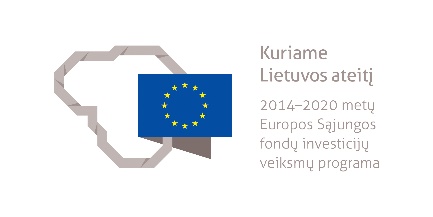 STALIAUS MODULINĖ PROFESINIO MOKYMO PROGRAMA______________________(Programos pavadinimas)Programos valstybinis kodas ir apimtis mokymosi kreditais:P42072201, P43072201 – programa, skirta pirminiam profesiniam mokymui, 60 mokymosi kreditųT43072202 – programa, skirta tęstiniam profesiniam mokymui, 50 mokymosi kreditųKvalifikacijos pavadinimas – staliusKvalifikacijos lygis pagal Lietuvos kvalifikacijų sandarą (LTKS) – IVMinimalus reikalaujamas išsilavinimas kvalifikacijai įgyti:P42072201 – pagrindinis išsilavinimas ir mokymasis vidurinio ugdymo programojeP43072201, T43072202 – vidurinis išsilavinimasReikalavimai profesinei patirčiai – nėraPrograma parengta įgyvendinant Europos Sąjungos socialinio fondo ir Lietuvos Respublikos biudžeto lėšomis finansuojamą projektą „Kvalifikacijų formavimas ir modulinio profesinio mokymo sistemos kūrimas“ (projekto Nr. VP1-2.2-ŠMM-04-V-03-001).Programa atnaujinta įgyvendinant iš Europos Sąjungos struktūrinių fondų lėšų bendrai finansuojamą projektą „Lietuvos kvalifikacijų sistemos plėtra (I etapas)“ (projekto Nr. 09.4.1-ESFA-V-734-01-0001).1. PROGRAMOS APIBŪDINIMASProgramos paskirtis. Staliaus modulinė profesinio mokymo programa skirta kvalifikuotam staliui parengti, kuris gebėtų savarankiškai vykdyti bendrąsias veiklas medienos apdirbimo įmonėje, apdirbti medieną rankiniais, rankiniais elektriniais ir pneumatiniais staliaus įrankiais, pozicinėmis (vieno technologinio veiksmo) staklėmis ir įrenginiais, dirbti kompiuterinio skaitmeninio valdymo (CNC) medienos apdirbimo centrais.Būsimo darbo specifika. Asmuo, įgijęs staliaus kvalifikaciją, galės dirbti medienos apdirbimo įmonėse arba steigti smulkųjį verslą.Dirbama patalpose su rankiniais, rankiniais elektriniais staliaus įrankiais, medienos apdirbimo įrenginiais ir staklėmis, kompiuterinio skaitmeninio valdymo (CNC) medienos apdirbimo centrais, dažnai greta veikiančių didelių medžio apdirbimo staklių ir mechanizmų. Dirbant privalu dėvėti darbo drabužius ir visas reikalaujamas asmenines apsaugos priemones.Stalius savo veikloje vadovaujasi darbuotojų saugos ir sveikatos, ergonomikos, darbo higienos, priešgaisrinės saugos, aplinkosaugos reikalavimais, staliaus darbus reglamentuojančiais dokumentais, tvariosios statybos principais.Stalius dirba kartu su grupe arba individualiai. Jam būtinos šios asmeninės savybės: kruopštumas, dėmesio koncentracija, kūno koordinacija, fizinė ištvermė, gebėjimas dirbti komandoje. Stalius dirba savarankiškai, pagal brėžinius vykdo jam pavestas sudėtingas užduotis, prižiūri žemesnės kvalifikacijos darbuotojų veiklą, skiria jiems užduotis.2. PROGRAMOS PARAMETRAI* Šie moduliai vykdant tęstinį profesinį mokymą neįgyvendinami, o darbuotojų saugos ir sveikatos bei saugaus elgesio ekstremaliose situacijose mokymas integruojamas į kvalifikaciją sudarančioms kompetencijoms įgyti skirtus modulius.3. REKOMENDUOJAMA MODULIŲ SEKA* Šie moduliai vykdant tęstinį profesinį mokymą neįgyvendinami, o darbuotojų saugos ir sveikatos bei saugaus elgesio ekstremaliose situacijose mokymas integruojamas į kvalifikaciją sudarančioms kompetencijoms įgyti skirtus modulius.4. REKOMENDACIJOS DĖL PROFESINEI VEIKLAI REIKALINGŲ BENDRŲJŲ KOMPETENCIJŲ UGDYMO5. PROGRAMOS STRUKTŪRA, VYKDANT PIRMINĮ IR TĘSTINĮ PROFESINĮ MOKYMĄPastabosVykdant pirminį profesinį mokymą asmeniui turi būti sudaromos sąlygos mokytis pagal vidurinio ugdymo programą.Vykdant tęstinį profesinį mokymą asmens ankstesnio mokymosi pasiekimai įskaitomi švietimo ir mokslo ministro nustatyta tvarka.Tęstinio profesinio mokymo programos modulius gali vesti mokytojai, įgiję andragogikos žinių ir turintys tai pagrindžiantį dokumentą arba turintys neformaliojo suaugusiųjų švietimo patirties.Saugaus elgesio ekstremaliose situacijose modulį vedantis mokytojas turi būti baigęs civilinės saugos mokymus pagal Priešgaisrinės apsaugos ir gelbėjimo departamento direktoriaus patvirtintą mokymo programą ir turėti tai pagrindžiantį dokumentą.Tęstinio profesinio mokymo programose darbuotojų saugos ir sveikatos mokymas integruojamas į kvalifikaciją sudarančioms kompetencijoms įgyti skirtus modulius. Darbuotojų saugos ir sveikatos mokoma pagal Mokinių, besimokančių pagal pagrindinio profesinio mokymo programas, darbuotojų saugos ir sveikatos programos aprašą, patvirtintą Lietuvos Respublikos švietimo ir mokslo ministro 2005 m. rugsėjo 28 d. įsakymu Nr. ISAK-1953 „Dėl Mokinių, besimokančių pagal pagrindinio profesinio mokymo programas, darbuotojų saugos ir sveikatos programos aprašo patvirtinimo“. Darbuotojų saugos ir sveikatos mokymą vedantis mokytojas turi būti baigęs darbuotojų saugos ir sveikatos mokymus ir turėti tai pagrindžiantį dokumentą.Tęstinio profesinio mokymo programose saugaus elgesio ekstremaliose situacijose mokymas integruojamas pagal poreikį į kvalifikaciją sudarančioms kompetencijoms įgyti skirtus modulius.6. PROGRAMOS MODULIŲ APRAŠAI6.1. ĮVADINIS MODULISModulio pavadinimas – „Įvadas į profesiją“6.2. KVALIFIKACIJĄ SUDARANČIOMS KOMPETENCIJOMS ĮGYTI SKIRTI MODULIAI6.2.1. Privalomieji moduliaiModulio pavadinimas – „Bendrųjų medienos apdirbimo veiklų vykdymas (staliaus)“Modulio pavadinimas – „Medienos apdirbimas rankiniais, rankiniais elektriniais ir pneumatiniais staliaus įrankiais“Modulio pavadinimas – „Medienos apdirbimas pozicinėmis (vieno technologinio veiksmo) staklėmis ir įrenginiais“Modulio pavadinimas – „Darbas CNC medienos apdirbimo centrais“Modulio pavadinimas – „Staliaus gaminių gaminimas“6. 2. Pasirenkamieji moduliaiModulio pavadinimas – „Staliaus gaminių remontas ir atnaujinimas“Modulio pavadinimas – „Staliaus gaminių apdaila“ Modulio pavadinimas – „Statinio konstrukcijų apdaila medienos gaminiais“6.4. BAIGIAMASIS MODULISModulio pavadinimas – „Įvadas į darbo rinką“ Valstybinis kodasModulio pavadinimasLTKS lygisApimtis mokymosi kreditaisKompetencijosKompetencijų pasiekimą iliustruojantys mokymosi rezultataiĮvadinis modulis (iš viso 1 mokymosi kreditas)*Įvadinis modulis (iš viso 1 mokymosi kreditas)*Įvadinis modulis (iš viso 1 mokymosi kreditas)*Įvadinis modulis (iš viso 1 mokymosi kreditas)*Įvadinis modulis (iš viso 1 mokymosi kreditas)*Įvadinis modulis (iš viso 1 mokymosi kreditas)*4000005Įvadas į profesijąIV1Pažinti profesiją.Išmanyti staliaus profesiją ir jos teikiamas galimybes darbo rinkoje.Suprasti staliaus profesinę veiklą, veiklos procesus, funkcijas ir uždavinius.Demonstruoti jau turimus, neformaliuoju ir (arba) savaiminiu būdu įgytus staliaus kvalifikacijai būdingus gebėjimus.Bendrieji moduliai (iš viso 4 mokymosi kreditai)*Bendrieji moduliai (iš viso 4 mokymosi kreditai)*Bendrieji moduliai (iš viso 4 mokymosi kreditai)*Bendrieji moduliai (iš viso 4 mokymosi kreditai)*Bendrieji moduliai (iš viso 4 mokymosi kreditai)*Bendrieji moduliai (iš viso 4 mokymosi kreditai)*4102201Saugus elgesys ekstremaliose situacijoseIV1Saugiai elgtis ekstremaliose situacijose.Išmanyti ekstremalių situacijų tipus, galimus pavojus.Išmanyti saugaus elgesio ekstremaliose situacijose reikalavimus ir instrukcijas, garsinius civilinės saugos signalus.4102105Sąmoningas fizinio aktyvumo reguliavimasIV1Reguliuoti fizinį aktyvumą.Išmanyti fizinio aktyvumo formas.Demonstruoti asmeninį fizinį aktyvumą.Taikyti fizinio aktyvumo formas, atsižvelgiant į darbo specifiką.4102203Darbuotojų sauga ir sveikataIV2Tausoti sveikatą ir saugiai dirbti.Išmanyti darbuotojų saugos ir sveikatos reikalavimus, keliamus darbo vietai.Kvalifikaciją sudarančioms kompetencijoms įgyti skirti moduliai (iš viso 45 mokymosi kreditai)Kvalifikaciją sudarančioms kompetencijoms įgyti skirti moduliai (iš viso 45 mokymosi kreditai)Kvalifikaciją sudarančioms kompetencijoms įgyti skirti moduliai (iš viso 45 mokymosi kreditai)Kvalifikaciją sudarančioms kompetencijoms įgyti skirti moduliai (iš viso 45 mokymosi kreditai)Kvalifikaciją sudarančioms kompetencijoms įgyti skirti moduliai (iš viso 45 mokymosi kreditai)Kvalifikaciją sudarančioms kompetencijoms įgyti skirti moduliai (iš viso 45 mokymosi kreditai)Privalomieji (iš viso 45 mokymosi kreditai)Privalomieji (iš viso 45 mokymosi kreditai)Privalomieji (iš viso 45 mokymosi kreditai)Privalomieji (iš viso 45 mokymosi kreditai)Privalomieji (iš viso 45 mokymosi kreditai)Privalomieji (iš viso 45 mokymosi kreditai)407220001Bendrųjų medienos apdirbimo veiklų vykdymas (staliaus)IV5Sandėliuoti medžiagas, ruošinius, surinkimo vienetus ir gaminius, nustatyti medienos rūšis.Paaiškinti saugaus krovinių perkėlimo rankomis ir sandėliavimo taisykles.Išmanyti staliaus darbams reikalingų medžiagų ir gaminių rūšis, savybes, paskirtį.Nustatyti medienos biologinę ir kokybinę rūšį, pagal skiriamuosius bruožus išskirti medienos ydas.Pakrauti ir iškrauti staliaus darbams reikalingas medžiagas, ruošinius, gaminius ir įrangą.Sandėliuoti staliaus darbams reikalingas medžiagas, ruošinius ir gaminius.Instruktuoti žemesnės kvalifikacijos darbuotojus apie krovinių perkėlimo ir sandėliavimo darbų eigą.Prižiūrėti žemesnės kvalifikacijos darbuotojų atliekamus sandėliavimo darbus.407220001Bendrųjų medienos apdirbimo veiklų vykdymas (staliaus)IV5Paruošti ir sutvarkyti staliaus darbo vietą.Paaiškinti asmeninių apsaugos priemonių naudojimo svarbą ir tvarką, darbuotojų saugos ir sveikatos, priešgaisrinės saugos, aplinkosaugos reikalavimus.Paaiškinti profesinės rizikos veiksnius, būdus ir priemones rizikai mažinti, juos taikyti.Paaiškinti tvariosios statybos principus.Paruošti staliaus darbo vietą pagal darbuotojų saugos reikalavimus, ergonomikos principus.Sutvarkyti staliaus darbo vietą ir atliekas.Instruktuoti žemesnės kvalifikacijos darbuotojus apie staliaus darbo vietos paruošimo darbų eigą.Prižiūrėti žemesnės kvalifikacijos darbuotojų atliekamus staliaus darbo vietos paruošimo darbus.407220001Bendrųjų medienos apdirbimo veiklų vykdymas (staliaus)IV5Skaityti medienos gaminių darbo brėžinius.Paaiškinti techninio brėžinio sudarymo standartus ir pagrindines braižymo taisykles ir būdus.Skaityti medienos gaminių gamybos brėžinius popierine ir skaitmenine forma.Nubraižyti nesudėtingų medienos gaminių gamybos brėžinius ir eskizus rankiniu būdu ir naudojant grafinio vaizdavimo kompiuterines programas.Pakomentuoti duomenis, reikalingus staliaus darbams atlikti, pateiktus statinio skaitmeniniame modelyje.407220001Bendrųjų medienos apdirbimo veiklų vykdymas (staliaus)IV5Matuoti, žymėti medieną ir apskaičiuoti žaliavų sąnaudas.Paaiškinti medienos kiekio, reikalingo gaminiui pagaminti, apskaičiavimo būdus.Nustatyti medienos užlaidas ruošiniams.Išmatuoti ir nužymėti medienos ruošinius ir detales.Apskaičiuoti numatytam gaminiui reikalingą medienos kiekį.407220002Medienos apdirbimas rankiniais, rankiniais elektriniais ir pneumatiniais staliaus įrankiaisIV5Apdirbti medieną rankiniais staliaus įrankiais.Paaiškinti medienos apdirbimo rankiniais įrankiais technologiją.Apdirbti medieną skirtingos paskirties rankiniais įrankiais pagal brėžinį.Instruktuoti žemesnės kvalifikacijos darbuotojus apie darbų rankiniais staliaus įrankiais eigą.Prižiūrėti žemesnės kvalifikacijos darbuotojų darbus, atliekamus rankiniais staliaus įrankiais.407220002Medienos apdirbimas rankiniais, rankiniais elektriniais ir pneumatiniais staliaus įrankiaisIV5Apdirbti medieną rankiniais elektriniais ir pneumatiniais staliaus įrankiais.Paaiškinti medienos apdirbimo rankiniais elektriniais ir pneumatiniais įrankiais technologiją.Apdirbti medieną skirtingos paskirties rankiniais elektriniais ir pneumatiniais įrankiais pagal brėžinį.Instruktuoti žemesnės kvalifikacijos darbuotojus apie darbų rankiniais elektriniais ir pneumatiniais staliaus įrankiais eigą.Prižiūrėti žemesnės kvalifikacijos darbuotojų darbus, atliekamus rankiniais elektriniais ir pneumatiniais įrankiais.407220003Medienos apdirbimas pozicinėmis (vieno technologinio veiksmo) staklėmis ir įrenginiaisIV10Apdirbti medieną pozicinėmis (vieno technologinio veiksmo) staklėmis.Paaiškinti medienos apdirbimo vieno technologinio veiksmo staklėmis technologiją.Apdirbti medieną vieno technologinio veiksmo medienos apdirbimo staklėmis pagal brėžinį.Instruktuoti žemesnės kvalifikacijos darbuotojus apie darbų vieno technologinio veiksmo medienos apdirbimo staklėmis eigą.Prižiūrėti žemesnės kvalifikacijos darbuotojų darbus, atliekamus vieno technologinio veiksmo medienos apdirbimo staklėmis.407220003Medienos apdirbimas pozicinėmis (vieno technologinio veiksmo) staklėmis ir įrenginiaisIV10Klijuoti medienos gaminius, naudojant klijavimo įrenginius.Paaiškinti skirtingų medinių elementų klijavimo technologiją.Atlikti projekte numatytą ruošinių klijavimą, naudojant reikalingus klijavimo įrenginius.Instruktuoti žemesnės kvalifikacijos darbuotojus apie darbų, naudojant klijavimo įrenginius, eigą.Prižiūrėti žemesnės kvalifikacijos darbuotojų darbus, atliekamus su klijavimo įrenginiais.407220004Darbas CNC medienos apdirbimo centraisIV15Dirbti 3 ir 4 ašių universaliais CNC medienos apdirbimo centrais.Išmanyti universalių 3 ir 4 ašių CNC medienos apdirbimo centrų programavimo principus.Paaiškinti medienos apdirbimo naudojant universalius 3 ir 4 ašių CNC medienos apdirbimo centrus technologiją.Parinkti gaminį ir paruošti jo gamybos užduotį universaliam 3 ir 4 ašių CNC medienos apdirbimo centrui.Paruošti darbui universalų 3 ir 4 ašių CNC medienos apdirbimo centrą.Apdirbti medieną pagal paruoštą užduotį, naudojant universalų 3 ir 4 ašių CNC medienos apdirbimo centrą.Instruktuoti žemesnės kvalifikacijos darbuotojus apie darbų, atliekamų su universaliu 3 ir 4 ašių CNC medienos apdirbimo centru, eigą.Prižiūrėti žemesnės kvalifikacijos darbuotojų darbus, atliekamus universaliu 3 ir 4 ašių CNC medienos apdirbimo centru.407220004Darbas CNC medienos apdirbimo centraisIV15Dirbti langų ir durų gamybos CNC medienos apdirbimo centrais.Išmanyti langų ir durų gamybos CNC centrų programavimo principus.Paaiškinti langų ir durų gamybos CNC centrais technologiją.Parinkti langų ir durų elementą ir paruošti užduotį langų ir durų gamybos CNC centrui.Gaminti langų ir durų elementus pagal paruoštą užduotį, naudojant langų ir durų gamybos CNC centrą.Instruktuoti žemesnės kvalifikacijos darbuotojus apie darbų, atliekamų langų ir durų gamybos CNC centrais, eigą.Prižiūrėti žemesnės kvalifikacijos darbuotojų darbus, atliekamus langų ir durų gamybos CNC centrais.407220005Staliaus gaminių gaminimasIV10Gaminti tiesmetrinius gaminius ir kitus interjero elementus.Paaiškinti tiesmetrinių gaminių ir kitų interjero elementų gamybos ir apdailos technologiją.Pagaminti reikalingus tiesmetrinius gaminius ir kitus interjero elementus pagal brėžinį.Apdailinti reikalingus tiesmetrinius gaminius ir kitus interjero elementus rankiniu ir mechanizuotu būdu.Instruktuoti žemesnės kvalifikacijos darbuotojus apie tiesmetrinių gaminių ir kitų interjero elementų gamybos ir apdailos darbų eigą.Prižiūrėti žemesnės kvalifikacijos darbuotojų darbus, atliekamus gaminant ir apdailinant tiesmetrinius gaminius ir kitus interjero elementus.407220005Staliaus gaminių gaminimasIV10Gaminti langus, duris, laiptus.Paaiškinti skirtingų tipų medinių langų, durų ir laiptų gamybos, apdailos technologiją.Pagaminti medinių langų, durų ir laiptų konstrukcinius elementus pagal brėžinį.Surinkti skirtingo tipo langus, duris ir kitus staliaus gaminius su rėminiais presais bei rankiniais sraigtiniais veržtuvais.Apdailinti medinius langus, duris, laiptus ir kitus staliaus gaminius rankiniu ir mechanizuotu būdu.Instruktuoti žemesnės kvalifikacijos darbuotojus apie skirtingų tipų medinių langų, durų, laiptų ir kitų staliaus gaminių gamybos ir apdailos darbų eigą.Prižiūrėti žemesnės kvalifikacijos darbuotojų darbus, atliekamus gaminant ir apdailinant langus, duris, laiptus ir kitus staliaus gaminius.Pasirenkamieji moduliai (iš viso 5 mokymosi kreditai)*Pasirenkamieji moduliai (iš viso 5 mokymosi kreditai)*Pasirenkamieji moduliai (iš viso 5 mokymosi kreditai)*Pasirenkamieji moduliai (iš viso 5 mokymosi kreditai)*Pasirenkamieji moduliai (iš viso 5 mokymosi kreditai)*Pasirenkamieji moduliai (iš viso 5 mokymosi kreditai)*407220006Staliaus gaminių remontas ir atnaujinimasIV5Remontuoti ir atnaujinti langus.Paaiškinti langų defektus ir jų remonto technologiją.Atlikti langų remontą.Instruktuoti žemesnės kvalifikacijos darbuotojus apie skirtingų tipų langų remonto darbų eigą.Prižiūrėti žemesnės kvalifikacijos darbuotojų atliekamus langų remonto ir atnaujinimo darbus.407220006Staliaus gaminių remontas ir atnaujinimasIV5Remontuoti ir atnaujinti duris.Paaiškinti durų defektus ir jų remonto technologiją.Atlikti durų remontą.Instruktuoti žemesnės kvalifikacijos darbuotojus apie skirtingų tipų durų remonto darbų eigą.Prižiūrėti žemesnės kvalifikacijos darbuotojų atliekamus durų remonto ir atnaujinimo darbus.407220006Staliaus gaminių remontas ir atnaujinimasIV5Remontuoti ir atnaujinti laiptus ir interjero elementus.Paaiškinti laiptų ir interjero elementų defektus ir jų remonto technologiją.Atlikti laiptų ir interjero elementų remontą.Instruktuoti žemesnės kvalifikacijos darbuotojus apie skirtingų tipų laiptų ir interjero elementų remonto darbų eigą.Prižiūrėti žemesnės kvalifikacijos darbuotojų atliekamus laiptų ir interjero elementų remonto darbus.307220008Staliaus gaminių apdailaIII5Apdailinti staliaus gaminius rankiniu būdu.Apibūdinti staliaus gaminių apdailos medžiagų rūšis ir paskirtį.Apibūdinti apdailai rankiniu būdu naudojamus įrankius, priemones ir jų paskirtį.Apibūdinti rankiniu būdu atliekamos staliaus gaminių apdailos skirtingomis medžiagomis technologiją.Paruošti apdailos medžiagas ir priemones darbui.Paruošti staliaus gaminius apdailai: atlikti glaistymą, šlifavimą ir kitas operacijas.Padengti apdailinamą gaminį apdailos medžiaga.Atlikti tarpines paviršiaus apdirbimo operacijas rankiniu būdu.307220008Staliaus gaminių apdailaIII5Apdailinti staliaus gaminius mechanizuotu būdu.Apibūdinti apdailai mechanizuotu būdu naudojamus įrenginius, įrankius ir jų paskirtį.Apibūdinti mechanizuotu būdu atliekamos staliaus gaminių apdailos skirtingomis medžiagomis technologiją.Paruošti apdailos medžiagas ir įrenginius darbui.Paruošti staliaus gaminius apdailai: atlikti mechanizuotą glaistymą, šlifavimą, šakų užtaisymą ir kitas operacijas.Padengti apdailinamą gaminį apdailos medžiaga mechanizuotu būdu.Atlikti tarpines paviršiaus apdirbimo operacijas mechanizuotu būdu.407320051Statinio konstrukcijų apdaila medienos gaminiaisIV5Apdailinti konstrukcijas mediniais elementais.Apibūdinti medinių elementų, skirtų apdailai, rūšis, paskirtį, savybes, tokios apdailos įrengimo technologiją ir šios srities naujoves.Atlikti sienų, lubų, fasadų ir kt. apdailą dailylentėmis ir kitokiais tiesiniais gaminiais pagal projekto brėžinius ir technologijos reikalavimus.Instruktuoti žemesnės kvalifikacijos darbuotojus apie konstrukcijų apdailinimo mediniais elementais darbų eigą.Prižiūrėti žemesnės kvalifikacijos darbuotojų atliekamus konstrukcijų apdailinimo mediniais elementais darbus.407320051Statinio konstrukcijų apdaila medienos gaminiaisIV5Kloti parketo ir lentų grindis.Apibūdinti grindų dangų rūšis, savybes, naudojimo sritis ir šios srities naujoves.Paaiškinti parketo ir lentų grindų dangos įrengimo technologijas ir apibūdinti šios srities naujoves.Paruošti grindų dangos pagrindą, įrengti izoliacinius sluoksnius, paklotą, gulekšnius pagal brėžinius.Pakloti medinį vienetinį parketą pagal brėžinius ir gamintojo reikalavimus.Pakloti natūralios medienos, laminato, kompozitinių medžiagų, grindų lentas, parketlentes pagal brėžinius ir gamintojo reikalavimus.Sumontuoti grindjuostes pagal brėžinius ir gamintojo reikalavimus.Atlikti grindų dangos apdailą pagal brėžinius ir gamintojo reikalavimus.Instruktuoti žemesnės kvalifikacijos darbuotojus apie parketo ir lentų grindų įrengimo darbų eigą.Prižiūrėti žemesnės kvalifikacijos darbuotojų atliekamus parketo ir lentų grindų įrengimo darbus.Baigiamasis modulis (iš viso 5 mokymosi kreditai)Baigiamasis modulis (iš viso 5 mokymosi kreditai)Baigiamasis modulis (iš viso 5 mokymosi kreditai)Baigiamasis modulis (iš viso 5 mokymosi kreditai)Baigiamasis modulis (iš viso 5 mokymosi kreditai)Baigiamasis modulis (iš viso 5 mokymosi kreditai)4000004Įvadas į darbo rinkąIV5Formuoti darbinius įgūdžius realioje darbo vietoje.Įsivertinti ir realioje darbo vietoje demonstruoti įgytas kompetencijas.Susipažinti su būsimo darbo specifika ir adaptuotis realioje darbo vietoje.Įsivertinti asmenines integracijos į darbo rinką galimybes.Valstybinis kodasModulio pavadinimasLTKS lygisApimtis mokymosi kreditaisAsmens pasirengimo mokytis modulyje reikalavimai (jei taikoma)Įvadinis modulis (iš viso 1 mokymosi kreditas)*Įvadinis modulis (iš viso 1 mokymosi kreditas)*Įvadinis modulis (iš viso 1 mokymosi kreditas)*Įvadinis modulis (iš viso 1 mokymosi kreditas)*Įvadinis modulis (iš viso 1 mokymosi kreditas)*4000005Įvadas į profesijąIV1Netaikoma.Bendrieji moduliai (iš viso 4 mokymosi kreditai)*Bendrieji moduliai (iš viso 4 mokymosi kreditai)*Bendrieji moduliai (iš viso 4 mokymosi kreditai)*Bendrieji moduliai (iš viso 4 mokymosi kreditai)*Bendrieji moduliai (iš viso 4 mokymosi kreditai)*4102201Saugus elgesys ekstremaliose situacijoseIV1Netaikoma.4102105Sąmoningas fizinio aktyvumo reguliavimasIV1Netaikoma.4102203Darbuotojų sauga ir sveikataIV2Netaikoma.Kvalifikaciją sudarančioms kompetencijoms įgyti skirti moduliai (iš viso 45 mokymosi kreditai)Kvalifikaciją sudarančioms kompetencijoms įgyti skirti moduliai (iš viso 45 mokymosi kreditai)Kvalifikaciją sudarančioms kompetencijoms įgyti skirti moduliai (iš viso 45 mokymosi kreditai)Kvalifikaciją sudarančioms kompetencijoms įgyti skirti moduliai (iš viso 45 mokymosi kreditai)Kvalifikaciją sudarančioms kompetencijoms įgyti skirti moduliai (iš viso 45 mokymosi kreditai)Privalomieji (iš viso 45 mokymosi kreditai)Privalomieji (iš viso 45 mokymosi kreditai)Privalomieji (iš viso 45 mokymosi kreditai)Privalomieji (iš viso 45 mokymosi kreditai)Privalomieji (iš viso 45 mokymosi kreditai)407220001Bendrųjų medienos apdirbimo veiklų vykdymas (staliaus)IV5Netaikoma.407220002Medienos apdirbimas rankiniais, rankiniais elektriniais ir pneumatiniais staliaus įrankiaisIV5Baigtas šis modulis:Bendrųjų medienos apdirbimo veiklų vykdymas (staliaus)407220003Medienos apdirbimas pozicinėmis (vieno technologinio veiksmo) staklėmis ir įrenginiaisIV10Baigtas šis modulis:Bendrųjų medienos apdirbimo veiklų vykdymas (staliaus)407220004Darbas CNC medienos apdirbimo centraisIV15Baigtas šis modulis:Bendrųjų medienos apdirbimo veiklų vykdymas (staliaus)407220005Staliaus gaminių gaminimasIV10Baigti šie moduliai:Bendrųjų medienos apdirbimo veiklų vykdymas (staliaus)Medienos apdirbimas rankiniais, rankiniais elektriniais ir pneumatiniais staliaus įrankiaisMedienos apdirbimas pozicinėmis (vieno technologinio veiksmo) staklėmis ir įrenginiaisPasirenkamieji moduliai (iš viso 5 mokymosi kreditai)*Pasirenkamieji moduliai (iš viso 5 mokymosi kreditai)*Pasirenkamieji moduliai (iš viso 5 mokymosi kreditai)*Pasirenkamieji moduliai (iš viso 5 mokymosi kreditai)*Pasirenkamieji moduliai (iš viso 5 mokymosi kreditai)*407220006Staliaus gaminių remontas ir atnaujinimasIV5Baigti šie moduliai:Bendrųjų medienos apdirbimo veiklų vykdymas (staliaus)Medienos apdirbimas rankiniais, rankiniais elektriniais ir pneumatiniais staliaus įrankiaisMedienos apdirbimas pozicinėmis (vieno technologinio veiksmo) staklėmis ir įrenginiaisStaliaus gaminių gaminimas307220008Staliaus gaminių apdailaIII5Baigti šie moduliai:Bendrųjų medienos apdirbimo veiklų vykdymas (staliaus)Medienos apdirbimas rankiniais, rankiniais elektriniais ir pneumatiniais staliaus įrankiaisStaliaus gaminių gaminimas407320051Statinio konstrukcijų apdaila medienos gaminiaisIV5Baigti šie moduliai:Bendrųjų medienos apdirbimo veiklų vykdymas (staliaus)Medienos apdirbimas rankiniais, rankiniais elektriniais ir pneumatiniais staliaus įrankiaisMedienos apdirbimas pozicinėmis (vieno technologinio veiksmo) staklėmis ir įrenginiaisStaliaus gaminių gaminimasBaigiamasis modulis (iš viso 5 mokymosi kreditai)Baigiamasis modulis (iš viso 5 mokymosi kreditai)Baigiamasis modulis (iš viso 5 mokymosi kreditai)Baigiamasis modulis (iš viso 5 mokymosi kreditai)Baigiamasis modulis (iš viso 5 mokymosi kreditai)4000004Įvadas į darbo rinkąIV5Baigti visi staliaus kvalifikaciją sudarantys privalomieji moduliai.Bendrosios kompetencijosBendrųjų kompetencijų pasiekimą iliustruojantys mokymosi rezultataiRaštingumo kompetencijaRašyti gyvenimo aprašymą, motyvacinį laišką, prašymą, ataskaitą, elektroninį laišką.Parengti darbo planą.Taisyklingai vartoti profesinius terminus.Daugiakalbystės kompetencijaBendrauti profesine užsienio kalba darbinėje aplinkoje.Įvardyti įrenginius, inventorių, priemones, medžiagas užsienio kalba.Rašyti gyvenimo aprašymą, motyvacinį laišką, prašymą, ataskaitą, elektroninį laišką užsienio kalba.Matematinė kompetencija ir gamtos mokslų, technologijų ir inžinerijos kompetencijaNaudotis naujausiomis technologijomis ir įranga apskaičiuojant atliktų darbų kiekį.Apskaičiuoti darbams atlikti reikalingų medžiagų ir atliktų darbų kiekį.Atpažinti medienos rūšis ir įvardyti medienos savybes.Matuoti ir žymėti medieną, apskaičiuoti paklaidas.Skaitmeninė kompetencijaAtlikti informacijos paiešką internete.Rinkti, apdoroti ir saugoti reikalingą darbui informaciją.Naudotis kompiuterine skaičiuokle skaičiavimams atlikti.Naudotis skaitmeniniais matavimo įrankiais ir prietaisais.Naudotis skaitmeniniu statinio modeliu.Asmeninė, socialinė ir mokymosi mokytis kompetencijaĮsivertinti turimas žinias ir gebėjimus.Pritaikyti turimas žinias ir gebėjimus dirbant individualiai ir grupėmis.Pasirengti asmeninį kompetencijų tobulinimo planą. Pilietiškumo kompetencijaBendrauti su bendradarbiais, vadovais, užsakovais.Dirbti grupėmis, komandomis.Spręsti psichologines krizines situacijas.Gerbti save, kitus, savo šalį ir jos tradicijas.Verslumo kompetencijaSuprasti įmonės veiklos koncepciją, verslo aplinką.Išmanyti verslo kūrimo galimybes.Atpažinti naujas (rinkos) galimybes, pasitelkiant intuiciją, kūrybiškumą ir analitinius gebėjimus.Dirbti savarankiškai, planuoti savo laiką.Organizuoti nedidelės grupės darbuotojų veiklą.Kultūrinio sąmoningumo ir raiškos kompetencijaPažinti įvairių šalies regionų švenčių tradicijas ir papročius, etnografinį medinės statybos paveldą.Pažinti įvairių šalių atstovų elgesio stereotipus.Lavinti estetinį požiūrį į aplinką.Kvalifikacija – stalius, LTKS lygis IVKvalifikacija – stalius, LTKS lygis IVProgramos, skirtos pirminiam profesiniam mokymui, struktūraProgramos, skirtos tęstiniam profesiniam mokymui, struktūraĮvadinis modulis (iš viso 1 mokymosi kreditas)Įvadas į profesiją, 1 mokymosi kreditasĮvadinis modulis (0 mokymosi kreditų)–Bendrieji moduliai (iš viso 4 mokymosi kreditai)Saugus elgesys ekstremaliose situacijose, 1 mokymosi kreditasSąmoningas fizinio aktyvumo reguliavimas, 1 mokymosi kreditasDarbuotojų sauga ir sveikata, 2 mokymosi kreditaiBendrieji moduliai (0 mokymosi kreditų)–Kvalifikaciją sudarančioms kompetencijoms įgyti skirti moduliai (iš viso 45 mokymosi kreditai)Bendrųjų medienos apdirbimo veiklų vykdymas (staliaus), 5 mokymosi kreditaiMedienos apdirbimas rankiniais, rankiniais elektriniais ir pneumatiniais staliaus įrankiais, 5 mokymosi kreditaiMedienos apdirbimas pozicinėmis (vieno technologinio veiksmo) staklėmis ir įrenginiais, 10 mokymosi kreditųDarbas CNC medienos apdirbimo centrais, 15 mokymosi kreditųStaliaus gaminių gaminimas, 10 mokymosi kreditųKvalifikaciją sudarančioms kompetencijoms įgyti skirti moduliai (iš viso 45 mokymosi kreditai)Bendrųjų medienos apdirbimo veiklų vykdymas (staliaus), 5 mokymosi kreditaiMedienos apdirbimas rankiniais, rankiniais elektriniais ir pneumatiniais staliaus įrankiais, 5 mokymosi kreditaiMedienos apdirbimas pozicinėmis (vieno technologinio veiksmo) staklėmis ir įrenginiais, 10 mokymosi kreditųDarbas CNC medienos apdirbimo centrais, 15 mokymosi kreditųStaliaus gaminių gaminimas, 10 mokymosi kreditųPasirenkamieji moduliai (iš viso 5 mokymosi kreditai)Staliaus gaminių remontas ir atnaujinimas, 5 mokymosi kreditaiStaliaus gaminių apdaila, 5 mokymosi kreditaiStatinio konstrukcijų apdaila medienos gaminiais, 5 mokymosi kreditaiPasirenkamieji moduliai (0 mokymosi kreditų)–Baigiamasis modulis (iš viso 5 mokymosi kreditai)Įvadas į darbo rinką, 5 mokymosi kreditaiBaigiamasis modulis (iš viso 5 mokymosi kreditai)Įvadas į darbo rinką, 5 mokymosi kreditaiValstybinis kodas40000054000005Modulio LTKS lygisIVIVApimtis mokymosi kreditais11KompetencijosMokymosi rezultataiRekomenduojamas turinys mokymosi rezultatams pasiekti1. Pažinti profesiją.1.1. Išmanyti staliaus profesiją ir jos teikiamas galimybes darbo rinkoje.Tema. Staliaus profesija, jos specifika ir galimybės darbo rinkojeStaliaus profesijos samprataStaliaus darbo specifikaAsmeninės savybės, reikalingos staliaus profesijaiStaliaus profesinės galimybės1. Pažinti profesiją.1.2. Suprasti staliaus profesinę veiklą, veiklos procesus, funkcijas ir uždavinius.Tema. Staliaus veiklos procesai, funkcijos ir uždaviniaiStaliaus veiklos procesai, funkcijos ir uždaviniai 1. Pažinti profesiją.1.3. Demonstruoti jau turimus, neformaliuoju ir (arba) savaiminiu būdu įgytus staliaus kvalifikacijai būdingus gebėjimus.Tema. Staliaus modulinė profesinio mokymo programaMokymo programos tikslai ir uždaviniaiMokymosi formos ir metodai, mokymosi pasiekimų įvertinimo kriterijai, mokymosi įgūdžių demonstravimo formos (metodai)Individualūs mokymosi planaiTema. Turimų gebėjimų, įgytų savaiminiu ar neformaliuoju būdu, vertinimas ir lygių nustatymasTurimų gebėjimų įvertinimo būdaiSavaiminiu ar neformaliuoju būdu įgytų gebėjimų vertinimasMokymosi pasiekimų vertinimo kriterijaiSiūlomas įvadinio modulio įvertinimas – įskaityta (neįskaityta).Siūlomas įvadinio modulio įvertinimas – įskaityta (neįskaityta).Reikalavimai mokymui skirtiems metodiniams ir materialiesiems ištekliamsMokymo(si) medžiaga:Staliaus modulinė profesinio mokymo programaTestas turimiems gebėjimams vertintiTeisės aktai, reglamentuojantys darbuotojų saugos ir sveikatos reikalavimusMokymo(si) priemonės:Techninės priemonės mokymo(si) medžiagai iliustruoti, vizualizuoti, pristatytiMokymo(si) medžiaga:Staliaus modulinė profesinio mokymo programaTestas turimiems gebėjimams vertintiTeisės aktai, reglamentuojantys darbuotojų saugos ir sveikatos reikalavimusMokymo(si) priemonės:Techninės priemonės mokymo(si) medžiagai iliustruoti, vizualizuoti, pristatytiReikalavimai teorinio ir praktinio mokymo vietaiKlasė ar kita mokymui(si) pritaikyta patalpa su techninėmis priemonėmis (kompiuteriu, vaizdo projektoriumi) mokymo(si) medžiagai pateikti.Klasė ar kita mokymui(si) pritaikyta patalpa su techninėmis priemonėmis (kompiuteriu, vaizdo projektoriumi) mokymo(si) medžiagai pateikti.Reikalavimai mokytojų dalykiniam pasirengimui (dalykinei kvalifikacijai)Modulį gali vesti mokytojas, turintis:1) Lietuvos Respublikos švietimo įstatyme ir Reikalavimų mokytojų kvalifikacijai apraše, patvirtintame Lietuvos Respublikos švietimo ir mokslo ministro 2014 m. rugpjūčio 29 d. įsakymu Nr. V-774 „Dėl Reikalavimų mokytojų kvalifikacijai aprašo patvirtinimo“, nustatytą išsilavinimą ir kvalifikaciją;2) staliaus ar lygiavertę kvalifikaciją arba medienos apdirbimo technologijos studijų krypties ar lygiavertį išsilavinimą, arba ne mažesnę kaip 3 metų staliaus profesinės veiklos patirtį.Modulį gali vesti mokytojas, turintis:1) Lietuvos Respublikos švietimo įstatyme ir Reikalavimų mokytojų kvalifikacijai apraše, patvirtintame Lietuvos Respublikos švietimo ir mokslo ministro 2014 m. rugpjūčio 29 d. įsakymu Nr. V-774 „Dėl Reikalavimų mokytojų kvalifikacijai aprašo patvirtinimo“, nustatytą išsilavinimą ir kvalifikaciją;2) staliaus ar lygiavertę kvalifikaciją arba medienos apdirbimo technologijos studijų krypties ar lygiavertį išsilavinimą, arba ne mažesnę kaip 3 metų staliaus profesinės veiklos patirtį.Valstybinis kodas407220001407220001Modulio LTKS lygisIVIVApimtis mokymosi kreditais55Asmens pasirengimo mokytis modulyje reikalavimaiNetaikoma.Netaikoma.KompetencijosMokymosi rezultataiRekomenduojamas turinys mokymosi rezultatams pasiekti1. Sandėliuoti medžiagas, ruošinius, surinkimo vienetus ir gaminius, nustatyti medienos rūšis.1.1. Paaiškinti saugaus krovinių perkėlimo rankomis ir sandėliavimo taisykles.Tema. Saugus krovinių perkėlimas rankomis ir sandėliavimasSaugaus krovinių perkėlimo rankomis reikalavimaiSaugaus krovinių sandėliavimo reikalavimaiTema. Darbų organizavimas medienos apdirbimo įmonėjeMedienos ir gaminių sandėliavimo būdaiMedienos apdirbimo ir staliaus gaminių gamybos darbų organizavimo principai1. Sandėliuoti medžiagas, ruošinius, surinkimo vienetus ir gaminius, nustatyti medienos rūšis.1.2. Išmanyti staliaus darbams reikalingų medžiagų ir gaminių rūšis, savybes, paskirtį.Tema. Staliaus darbams reikalingos medžiagos, gaminiai, jų paskirtis ir savybėsMediena ir jos gaminiaiMedienos apdailos medžiagos ir klijaiSandarinimo medžiagosKitos medžiagos, reikalingos staliaus darbams1. Sandėliuoti medžiagas, ruošinius, surinkimo vienetus ir gaminius, nustatyti medienos rūšis.1.3. Nustatyti medienos biologinę ir kokybinę rūšį, pagal skiriamuosius bruožus išskirti medienos ydas.Tema. Medienos rūšysMedienos asortimentasPagrindiniai medienos kamieno pjūviai (skersinis, spindulinis, tangentinis)Medienos makrostruktūra (balana, branduolys, šerdis)Medienos kokybės reikalavimai, standartaiBiologinės rūšys ir jų nustatymo būdaiKokybinės rūšys ir jų nustatymo būdaiTema. Medienos ydosMedienos ydų grupėsMedienos ydų nustatymo ir įvertinimo būdaiTema. Medienos rūšių ir ydų nustatymasBiologinės medienos rūšies nustatymasMedienos ydų nustatymasKokybinės medienos rūšies nustatymas1. Sandėliuoti medžiagas, ruošinius, surinkimo vienetus ir gaminius, nustatyti medienos rūšis.1.4. Pakrauti ir iškrauti staliaus darbams reikalingas medžiagas, ruošinius, gaminius ir įrangą.Tema. Staliaus darbams reikalingų medžiagų, gaminių ir įrangos pakrovimas ir iškrovimasMedžiagų, ruošinių, gaminių pakrovimo ir iškrovimo taisyklėsStatybinės įrangos pakrovimo ir iškrovimo taisyklėsKrovinių pakrovimas ir iškrovimas pagal gamintojų reikalavimus ir nepažeidžiant jų kokybės1. Sandėliuoti medžiagas, ruošinius, surinkimo vienetus ir gaminius, nustatyti medienos rūšis.1.5. Sandėliuoti staliaus darbams reikalingas medžiagas, ruošinius ir gaminius.Tema. Staliaus darbams reikalingų medžiagų, ruošinių ir gaminių sandėliavimasMedžiagų, ruošinių, gaminių sandėliavimo taisyklėsMedžiagų, ruošinių, gaminių sandėliavimas nepažeidžiant jų kokybės1. Sandėliuoti medžiagas, ruošinius, surinkimo vienetus ir gaminius, nustatyti medienos rūšis.1.6. Instruktuoti žemesnės kvalifikacijos darbuotojus apie krovinių perkėlimo ir sandėliavimo darbų eigą.Tema. Veiklos planavimasVeiklos darbų planavimas ir dokumentaiDarbo priemonių, medžiagų panaudojimo apskaitos tvarkymasTema. Bendravimo dirbant komandomis pagrindaiBendravimo ir organizacinė kultūraDarbuotojų motyvacija ir etikaStaliaus darbų terminologija valstybine kalbaDarbo etikos ir kultūros reikalavimai, taikomi pateikiant užduotis ir paaiškinant jų vykdymo eigą, atlikimo ypatumusTema. Užduočių, funkcijų paskirstymasTema. Darbuotojų instruktavimasTradiciniai instruktažo darbo vietoje metodai, saugaus darbo instruktažo vedimo principaiĮ veiksmą orientuotas mokymas(is) darbo vietojeDarbuotojų saugos ir sveikatos reikalavimai, taikomi vykdant krovinių perkėlimo rankomis ir sandėliavimo darbusKrovinių perkėlimo, medžiagų ir įrangos sandėliavimo darbų seka ir eiga1. Sandėliuoti medžiagas, ruošinius, surinkimo vienetus ir gaminius, nustatyti medienos rūšis.1.7. Prižiūrėti žemesnės kvalifikacijos darbuotojų atliekamus sandėliavimo darbus.Tema. Darbuotojų veiklos vertinimasVertinimo metodų parinkimasVeiklos ir rezultatų kokybės principaiDarbų apimties, medžiagų kiekio ir jų sąmatinės vertės apskaičiavimo ir kokybės tikrinimo priemonės, jų naujovėsKrovinių perkėlimo, medžiagų ir įrangos sandėliavimo darbų vertinimo kriterijaiKrovinių perkėlimo, medžiagų ir įrangos sandėliavimo darbų vertinimas2. Paruošti ir sutvarkyti staliaus darbo vietą.2.1. Paaiškinti asmeninių apsaugos priemonių naudojimo svarbą ir tvarką, darbuotojų saugos ir sveikatos, priešgaisrinės saugos, aplinkosaugos reikalavimus.Tema. Bendrieji darbuotojų saugos ir sveikatos reikalavimaiDarbuotojų saugos ir sveikatos reikalavimai ir taisyklės medienos apdirbimo įmonėjeAsmeninės staliaus apsaugos priemonės ir jų naudojimasKolektyvinės saugos priemonės medienos apdirbimo įmonėje ir jų naudojimasSaugos ženklai medienos apdirbimo įmonėje ir jų reikšmėTema. Priešgaisrinė sauga ir elektrosauga staliaus darbo vietojePriešgaisrinės saugos reikalavimai medienos apdirbimo įmonėje ir jų laikymasisElektrosaugos reikalavimai medienos apdirbimo įmonėje ir jų laikymasisTema. AplinkosaugaNorminiai ir teisiniai dokumentai, reglamentuojantys aplinkosaugą medienos apdirbimo įmonėjeAplinkosaugos reikalavimai medienos apdirbimo vietojeTema. Atmosferos taršos šaltiniai statyboje, aplinkos ir vandens apsaugos svarba Lietuvoje ir Europos SąjungojeAtmosferos taršos šaltiniai ir taršos mažinimo būdaiVandens taršos šaltiniai ir vandens apsaugos būdai2. Paruošti ir sutvarkyti staliaus darbo vietą.2.2. Paaiškinti profesinės rizikos veiksnius, būdus ir priemones rizikai mažinti, juos taikyti.Tema. Profesinė rizika medienos apdirbimo įmonėjeProfesinės rizikos veiksniai medienos apdirbimo įmonėjeBūdai ir priemonės profesinės rizikos veiksniams mažinti2. Paruošti ir sutvarkyti staliaus darbo vietą.2.3. Paaiškinti tvariosios statybos principus. Tema. Tvarioji statybaTvariosios statybos principai ir jų reikšmė statybojePastatų tvarumo vertinimo sistemaStatybos technologijos ir medžiagos, kurias naudojant lieka mažai atliekųEnergiškai efektyvių pastatų statybos principai2. Paruošti ir sutvarkyti staliaus darbo vietą.2.4. Paruošti staliaus darbo vietą pagal darbuotojų saugos reikalavimus, ergonomikos principus.Tema. Staliaus darbo vietaDarbo vietos paruošimo reikalavimaiErgonomikos principai, taikomi paruošiant darbo vietąStaliaus darbo įranga ir jos išdėstymas darbo zonoseStaliaus medžiagos ir jų išdėstymas darbo vietojeDarbo vietos paruošimas, taikant ergonomikos principus ir laikantis darbuotojų saugos reikalavimų2. Paruošti ir sutvarkyti staliaus darbo vietą.2.5. Sutvarkyti staliaus darbo vietą ir atliekas.Tema. Darbo vietos sutvarkymasStaliaus darbo įrangos sutvarkymas baigus darbusStaliaus darbui reikalingų medžiagų sutvarkymasMedienos ir kitų atliekų, susidariusių po staliaus darbų, rūšiavimas ir tvarkymas2. Paruošti ir sutvarkyti staliaus darbo vietą.2.6. Instruktuoti žemesnės kvalifikacijos darbuotojus apie staliaus darbo vietos paruošimo darbų eigą.Tema. Staliaus darbo vietos paruošimo ir sutvarkymo darbų planavimasDarbo vietos paruošimo ir sutvarkymo darbų planavimasDarbo priemonių, medžiagų, reikalingų staliaus darbo vietai paruošti ir sutvarkyti, panaudojimo apskaitos tvarkymasTema. Darbuotojų instruktavimas apie darbo vietos paruošimo ir sutvarkymo darbusDarbuotojų saugos ir sveikatos reikalavimai, taikomi vykdant staliaus darbo vietos paruošimo ir sutvarkymo darbusStaliaus darbo vietos paruošimo ir sutvarkymo užduočių, funkcijų paskirstymasStaliaus darbo vietos paruošimo ir sutvarkymo darbų seka ir eiga2. Paruošti ir sutvarkyti staliaus darbo vietą.2.7. Prižiūrėti žemesnės kvalifikacijos darbuotojų atliekamus staliaus darbo vietos paruošimo darbus.Tema. Darbuotojų veiklos vertinimasDarbo vietos paruošimo ir sutvarkymo vertinimo kriterijaiDarbo vietos paruošimo ir sutvarkymo vertinimasAtliktų darbų apskaita3. Skaityti medienos gaminių darbo brėžinius.3.1. Paaiškinti techninio brėžinio sudarymo standartus ir pagrindines braižymo taisykles ir būdus.Tema. Techninio brėžinio samprataTechninio brėžinio sudarymo standartaiTechninio brėžinio braižymo taisyklėsTema. Detalių ir gaminių braižymasBrėžinio komponavimas ir vaizdų išdėstymasPjūviai ir kirtimai3. Skaityti medienos gaminių darbo brėžinius.3.2. Skaityti medienos gaminių gamybos brėžinius popierine ir skaitmenine forma.Tema. Medienos gaminių brėžinių skaitymasMedienos gaminio brėžinio popierine forma skaitymas ir nagrinėjimasMedienos gaminio brėžinio skaitmenine forma skaitymas ir nagrinėjimas3. Skaityti medienos gaminių darbo brėžinius.3.3. Nubraižyti nesudėtingų medienos gaminių gamybos brėžinius ir eskizus rankiniu būdu ir naudojant grafinio vaizdavimo kompiuterines programas.Tema. Nesudėtingo medienos gaminio eskizavimas ir braižymasPasirinkto medienos gaminio ir jo mazgų bei detalių eskizavimasPasirinkto medienos gaminio ir jo mazgų bei detalių braižymasTema. Grafinio vaizdavimo kompiuterinės programosAutomatizuoto kompiuterinio projektavimo programos, jų tipai ir paskirtisNesudėtingo brėžinio braižymas, naudojantis automatizuoto projektavimo programa3. Skaityti medienos gaminių darbo brėžinius.3.4. Pakomentuoti duomenis, reikalingus staliaus darbams atlikti, pateiktus statinio skaitmeniniame modelyje.Tema. Statinio skaitmeninis modelisStaliaus gaminių duomenys statinio skaitmeniniame modelyjeStaliaus gaminių duomenų, pateiktų statinio skaitmeniniame modelyje, komentavimas4. Matuoti, žymėti medieną ir apskaičiuoti žaliavų sąnaudas.4.1. Paaiškinti medienos kiekio, reikalingo gaminiui pagaminti, apskaičiavimo būdus.Tema. Medienos kiekio, reikalingo gaminiui pagaminti, nustatymasMedienos matavimo ir žymėjimo būdaiMedienos matavimo ir žymėjimo įrankiai ir prietaisaiMedienos kiekio, reikalingo gaminiui pagaminti, apskaičiavimo būdai4. Matuoti, žymėti medieną ir apskaičiuoti žaliavų sąnaudas.4.2. Nustatyti medienos užlaidas ruošiniams.Tema. Užlaidos medienos ruošiniamsUžlaidų tipai (bendrosios ir operacinės)Užlaidų nustatymas 4. Matuoti, žymėti medieną ir apskaičiuoti žaliavų sąnaudas.4.3. Išmatuoti ir nužymėti medienos ruošinius ir detales.Tema. Medienos ruošinių ir detalių išmatavimas ir nužymėjimasMedienos detalių matmenų nustatymas pagal brėžinįMedienos ruošinių matmenų nustatymasMedienos matavimo ir žymėjimo įrankių parinkimas ir paruošimasMedienos ruošinių nužymėjimas pagal nustatytus detalių matmenis4. Matuoti, žymėti medieną ir apskaičiuoti žaliavų sąnaudas.4.4. Apskaičiuoti numatytam gaminiui reikalingą medienos kiekį.Tema. Medienos kiekio apskaičiavimasApvalios medienos kiekio apskaičiavimasPjautinės medienos kiekio apskaičiavimasNumatytam gaminiui reikalingo medienos kiekio apskaičiavimasMokymosi pasiekimų vertinimo kriterijai Visos operacijos atliktos pagal technologinį eiliškumą, visi veiksmai ir judesiai darbo metu buvo atliekami pagal ergonomikos reikalavimus; užduotis atlikta laiku ar anksčiau negu nustatyta, dirbta savarankiškai; darbo vieta sutvarkyta pagal reikalavimus; laikytasi visų darbuotojų saugos ir sveikatos, priešgaisrinių, atliekų sutvarkymo ir utilizavimo reikalavimų. Po darbo įrankiai nuvalyti ir sudėti į jų saugojimo vietą, likusios medžiagos išneštos į saugojimo vietą.Nuosekliai ir tiksliai paaiškinti saugaus krovinių perkėlimo reikalavimai; apibūdintos staliaus darbams reikalingos medžiagos ir gaminiai, nurodytos jų rūšys, savybės, paskirtis, medienos biologinės ir kokybinės rūšys, ydos; nuosekliai ir tiksliai paaiškintos staliaus darbams reikalingų medžiagų, gaminių ir įrangos pakrovimo, iškrovimo ir sandėliavimo taisyklės; nuosekliai ir tiksliai paaiškinti bendrieji darbuotojų saugos ir sveikatos reikalavimai medienos apdirbimo įmonėje, priešgaisrinės, elektrosaugos reikalavimai darbo vietoje, aplinkosaugos reikalavimai; paaiškinti tvariosios statybos principai; nuosekliai ir tiksliai paaiškinti staliaus darbo vietos paruošimo reikalavimai ir ergonomikos principai, laikantis jų paruošta darbo vieta; perskaityti statinio darbo projekte pateikti duomenys, reikalingi staliaus darbams atlikti; pakomentuoti statinio skaitmeniniame modulyje pateikti duomenys, reikalingi staliaus darbams atlikti; nuosekliai ir tiksliai paaiškinti medienos matavimo ir žymėjimo reikalavimai, žaliavų sąnaudų apskaičiavimo būdai.Veikla planuota pagal aukštesnės kvalifikacijos darbuotojo pateiktą užduotį.Darbai atlikti atsižvelgiant į leidžiamąsias nuokrypas ir laikantis kitų kokybės reikalavimų: nuosekliai ir tiksliai paaiškinti staliaus darbams reikalingų medžiagų, gaminių ir įrangos pakrovimo, iškrovimo ir sandėliavimo darbų atlikimo būdai ir veiksmai; paruošta staliaus darbo vieta pagal darbo vietos paruošimo reikalavimus, ergonomikos principus; nuosekliai ir tiksliai apibūdinti medienos matavimo ir žymėjimo reikalavimai, žaliavų sąnaudų apskaičiavimo būdai.Žemesnės kvalifikacijos darbuotojams užduotys pateiktos laiku ir atsižvelgiant į jų kompetencijos lygį, suformuluotos tiksliai ir aiškiai, jeigu būtina, papildomai paaiškinta vykdymo eiga ir užduočių atlikimo ypatumai; įvertinta darbų kokybė, pateiktos pastabos dėl jų vykdymo ir kokybės; nurodyti defektai, paaiškinti jų pašalinimo būdai; tiksliai apibūdinti darbo vietos paruošimo ir sutvarkymo, atliekų rūšiavimo ir utilizavimo reikalavimai.Stebėta, kaip žemesnės kvalifikacijos darbuotojas laikėsi saugos ir sveikatos reikalavimų.Vartoti tikslūs techniniai ir technologiniai terminai valstybine kalba, bendrauta laikantis darbo etikos ir kultūros principų.Visos operacijos atliktos pagal technologinį eiliškumą, visi veiksmai ir judesiai darbo metu buvo atliekami pagal ergonomikos reikalavimus; užduotis atlikta laiku ar anksčiau negu nustatyta, dirbta savarankiškai; darbo vieta sutvarkyta pagal reikalavimus; laikytasi visų darbuotojų saugos ir sveikatos, priešgaisrinių, atliekų sutvarkymo ir utilizavimo reikalavimų. Po darbo įrankiai nuvalyti ir sudėti į jų saugojimo vietą, likusios medžiagos išneštos į saugojimo vietą.Nuosekliai ir tiksliai paaiškinti saugaus krovinių perkėlimo reikalavimai; apibūdintos staliaus darbams reikalingos medžiagos ir gaminiai, nurodytos jų rūšys, savybės, paskirtis, medienos biologinės ir kokybinės rūšys, ydos; nuosekliai ir tiksliai paaiškintos staliaus darbams reikalingų medžiagų, gaminių ir įrangos pakrovimo, iškrovimo ir sandėliavimo taisyklės; nuosekliai ir tiksliai paaiškinti bendrieji darbuotojų saugos ir sveikatos reikalavimai medienos apdirbimo įmonėje, priešgaisrinės, elektrosaugos reikalavimai darbo vietoje, aplinkosaugos reikalavimai; paaiškinti tvariosios statybos principai; nuosekliai ir tiksliai paaiškinti staliaus darbo vietos paruošimo reikalavimai ir ergonomikos principai, laikantis jų paruošta darbo vieta; perskaityti statinio darbo projekte pateikti duomenys, reikalingi staliaus darbams atlikti; pakomentuoti statinio skaitmeniniame modulyje pateikti duomenys, reikalingi staliaus darbams atlikti; nuosekliai ir tiksliai paaiškinti medienos matavimo ir žymėjimo reikalavimai, žaliavų sąnaudų apskaičiavimo būdai.Veikla planuota pagal aukštesnės kvalifikacijos darbuotojo pateiktą užduotį.Darbai atlikti atsižvelgiant į leidžiamąsias nuokrypas ir laikantis kitų kokybės reikalavimų: nuosekliai ir tiksliai paaiškinti staliaus darbams reikalingų medžiagų, gaminių ir įrangos pakrovimo, iškrovimo ir sandėliavimo darbų atlikimo būdai ir veiksmai; paruošta staliaus darbo vieta pagal darbo vietos paruošimo reikalavimus, ergonomikos principus; nuosekliai ir tiksliai apibūdinti medienos matavimo ir žymėjimo reikalavimai, žaliavų sąnaudų apskaičiavimo būdai.Žemesnės kvalifikacijos darbuotojams užduotys pateiktos laiku ir atsižvelgiant į jų kompetencijos lygį, suformuluotos tiksliai ir aiškiai, jeigu būtina, papildomai paaiškinta vykdymo eiga ir užduočių atlikimo ypatumai; įvertinta darbų kokybė, pateiktos pastabos dėl jų vykdymo ir kokybės; nurodyti defektai, paaiškinti jų pašalinimo būdai; tiksliai apibūdinti darbo vietos paruošimo ir sutvarkymo, atliekų rūšiavimo ir utilizavimo reikalavimai.Stebėta, kaip žemesnės kvalifikacijos darbuotojas laikėsi saugos ir sveikatos reikalavimų.Vartoti tikslūs techniniai ir technologiniai terminai valstybine kalba, bendrauta laikantis darbo etikos ir kultūros principų.Reikalavimai mokymui skirtiems metodiniams ir materialiesiems ištekliamsMokymo(si) medžiaga:Vadovėliai ir kita mokomoji medžiagaTeisės aktai, reglamentuojantys darbuotojų saugos ir sveikatos reikalavimusMokymo(si) medžiagos platformaMokymo(si) priemonės:Vaizdinės priemonės, maketai, pavyzdžiai, katalogaiGrafinės automatizuoto kompiuterinio projektavimo programosStatinio skaitmeninis modelis (demonstracinė versija)Mokymo(si) medžiaga:Vadovėliai ir kita mokomoji medžiagaTeisės aktai, reglamentuojantys darbuotojų saugos ir sveikatos reikalavimusMokymo(si) medžiagos platformaMokymo(si) priemonės:Vaizdinės priemonės, maketai, pavyzdžiai, katalogaiGrafinės automatizuoto kompiuterinio projektavimo programosStatinio skaitmeninis modelis (demonstracinė versija)Reikalavimai teorinio ir praktinio mokymo vietaiKlasė ar kita mokymui(si) pritaikyta patalpa su techninėmis priemonėmis (kompiuteriu, vaizdo projektoriumi) mokymo(si) medžiagai pateikti.Praktinio mokymo klasė (patalpa), aprūpinta darbo drabužiais, asmeninėmis apsaugos priemonėmis, paaukštinimo įranga, krovinių prikabinimo priemonėmis, medienos matavimo ir žymėjimo įrankiais, skaičiavimo priemonėmis.Klasė ar kita mokymui(si) pritaikyta patalpa su techninėmis priemonėmis (kompiuteriu, vaizdo projektoriumi) mokymo(si) medžiagai pateikti.Praktinio mokymo klasė (patalpa), aprūpinta darbo drabužiais, asmeninėmis apsaugos priemonėmis, paaukštinimo įranga, krovinių prikabinimo priemonėmis, medienos matavimo ir žymėjimo įrankiais, skaičiavimo priemonėmis.Reikalavimai mokytojų dalykiniam pasirengimui (dalykinei kvalifikacijai)Modulį gali vesti mokytojas, turintis:1) Lietuvos Respublikos švietimo įstatyme ir Reikalavimų mokytojų kvalifikacijai apraše, patvirtintame Lietuvos Respublikos švietimo ir mokslo ministro 2014 m. rugpjūčio 29 d. įsakymu Nr. V-774 „Dėl Reikalavimų mokytojų kvalifikacijai aprašo patvirtinimo“, nustatytą išsilavinimą ir kvalifikaciją;2) staliaus ar lygiavertę kvalifikaciją arba medienos apdirbimo technologijos studijų krypties ar lygiavertį išsilavinimą, arba ne mažesnę kaip 3 metų staliaus profesinės veiklos patirtį.Modulį gali vesti mokytojas, turintis:1) Lietuvos Respublikos švietimo įstatyme ir Reikalavimų mokytojų kvalifikacijai apraše, patvirtintame Lietuvos Respublikos švietimo ir mokslo ministro 2014 m. rugpjūčio 29 d. įsakymu Nr. V-774 „Dėl Reikalavimų mokytojų kvalifikacijai aprašo patvirtinimo“, nustatytą išsilavinimą ir kvalifikaciją;2) staliaus ar lygiavertę kvalifikaciją arba medienos apdirbimo technologijos studijų krypties ar lygiavertį išsilavinimą, arba ne mažesnę kaip 3 metų staliaus profesinės veiklos patirtį.Valstybinis kodas407220002407220002Modulio LTKS lygisIVIVApimtis mokymosi kreditais55Asmens pasirengimo mokytis modulyje reikalavimaiBaigtas šis modulis:Bendrųjų medienos apdirbimo veiklų vykdymas (staliaus)Baigtas šis modulis:Bendrųjų medienos apdirbimo veiklų vykdymas (staliaus)KompetencijosMokymosi rezultataiRekomenduojamas turinys mokymosi rezultatams pasiekti1. Apdirbti medieną rankiniais staliaus įrankiais.1.1. Paaiškinti medienos apdirbimo rankiniais įrankiais technologiją.Tema. Rankinių medienos apdirbimo įrankių rūšys ir paskirtisRankiniai medienos pjovimo, obliavimo, kaltavimo, gręžimo, šlifavimo ir kt. įrankiaiPagalbinė rankinio medienos apdirbimo įranga (varstotai, spaustuvai)Rankinių įrankių naudojimo sritys (remonto darbai, vienetinių gaminių gamyba)Tema. Medienos apdirbimo rankiniais įrankiais technologijaMedienos gaminių gamybos brėžiniai, jų skaitymas, mazgų eskizavimasRankinių įrankių paruošimo (galandimo, reguliavimo) tvarkaMedienos pjovimo, obliavimo, kaltavimo, gręžimo, šlifavimo ir kitų operacijų atlikimo rankiniais įrankiais technologijaTema. Medienos apdirbimo rankiniais įrankiais inovacijos ir plėtros tendencijosMedienos apdirbimo rankinių įrankių ir įrangos naujovėsNaujos medienos apdirbimo rankiniais įrankiais technologijos1. Apdirbti medieną rankiniais staliaus įrankiais.1.2. Apdirbti medieną skirtingos paskirties rankiniais įrankiais pagal brėžinį.Tema. Medinių detalių apdirbimas įvairiais rankiniais įrankiaisRankinių medienos apdirbimo įrankių paruošimas darbuiMedienos pjaustymas įvairaus tipo rankiniais pjūklais, obliavimas įvairaus tipo rankiniais obliais, skylių gręžimas rankiniais grąžtais, lizdų kaltavimas rankiniais kaltais, šlifavimas rankiniu būdu šlifavimo audeklu arba popieriumi, gaminant detales pagal brėžinįSudėtingų junginių („kregždės uodegos“, japoniško tipo junginių ir kt.) gamyba rankiniais įrankiais, profilinių, įgaubtų, išgaubtų detalių obliavimas, kreivinis kiaurapjūvis pjaustymas rėminiais ir vienrankiais pjūklais pagal brėžinį. 1. Apdirbti medieną rankiniais staliaus įrankiais.1.3. Instruktuoti žemesnės kvalifikacijos darbuotojus apie darbų rankiniais staliaus įrankiais eigą.Tema. Medienos apdirbimo rankiniais įrankiais darbų planavimasMedienos apdirbimo rankiniais įrankiais darbų planavimasDarbo priemonių ir medžiagų, reikalingų medienos apdirbimo darbams atlikti rankiniais įrankiais, panaudojimo apskaitos tvarkymasTema. Darbuotojų instruktavimas apie medienos apdirbimo rankiniais įrankiais darbusDarbuotojų saugos ir sveikatos reikalavimai, taikomi apdirbant medieną rankiniais įrankiaisMedienos apdirbimo rankiniais įrankiais darbų atlikimo užduočių, funkcijų paskirstymasMedienos apdirbimo rankiniais įrankiais darbų seka ir eiga1. Apdirbti medieną rankiniais staliaus įrankiais.1.4. Prižiūrėti žemesnės kvalifikacijos darbuotojų darbus, atliekamus rankiniais staliaus įrankiais.Tema. Darbuotojų veiklos vertinimasMedienos apdirbimo rankiniais įrankiais darbų vertinimo kriterijaiMedienos apdirbimo rankiniais įrankiais darbų vertinimasMedienos apdirbimo rankiniais įrankiais darbų apimties, medžiagų kiekio ir jų vertės apskaičiavimas rankiniu būdu ir naudojant kompiuterines programasMedienos apdirbimo rankiniais įrankiais darbų perdavimas ir priėmimas 2. Apdirbti medieną rankiniais elektriniais ir pneumatiniais staliaus įrankiais.2.1. Paaiškinti medienos apdirbimo rankiniais elektriniais ir pneumatiniais įrankiais technologiją.Tema. Rankinių elektrinių, pneumatinių medienos apdirbimo įrankių rūšys ir paskirtisRankiniai elektriniai, pneumatiniai medienos frezavimo, pjovimo, obliavimo, kaltavimo, gręžimo, šlifavimo ir kt. įrankiaiPagalbinė medienos apdirbimo rankiniais elektriniais, pneumatiniais įrankiais įranga (varstotai, spaustuvai)Rankinių elektrinių, pneumatinių įrankių naudojimo sritysTema. Medienos apdirbimo rankiniais elektriniais, pneumatiniais įrankiais technologijaRankinių elektrinių, pneumatinių įrankių paruošimo darbui tvarka: pjovimo elementų galandimas, keitimas, nustatymas, įvairių priedų (liniuočių, atramų, fiksatorių ir pan.) uždėjimas, nustatymas, elektros kabelių patikrinimasMedienos frezavimo, pjovimo, obliavimo, kaltavimo, gręžimo, šlifavimo ir kitų operacijų atlikimo rankiniais elektriniais, pneumatiniais įrankiais technologijaTema. Medienos apdirbimo rankiniais elektriniais, pneumatiniais įrankiais inovacijos ir plėtros tendencijosMedienos apdirbimo rankinių elektrinių, pneumatinių įrankių ir įrangos naujovėsNaujos medienos apdirbimo rankiniais elektriniais, pneumatiniais staliaus įrankiais ir įranga technologijos2. Apdirbti medieną rankiniais elektriniais ir pneumatiniais staliaus įrankiais.2.2. Apdirbti medieną skirtingos paskirties rankiniais elektriniais ir pneumatiniais įrankiais pagal brėžinį.Tema. Medinių detalių apdirbimas įvairiais rankiniais elektriniais, pneumatiniais įrankiaisRankinių elektrinių, pneumatinių medienos apdirbimo įrankių paruošimas darbuiMedienos frezavimas rankinėmis elektrinėmis frezomis, pjaustymas įvairaus tipo rankiniais elektriniais pjūklais, obliavimas įvairaus tipo rankiniais elektriniais obliais, skylių gręžimas rankiniais elektriniais, pneumatiniais grąžtais, lizdų frezavimas, skobimas rankiniais elektriniais kaltais, šlifavimas įvairiais elektriniais ir pneumatiniais šlifuokliais, gaminant detales pagal brėžinįKreivinis, uždarų lizdų, stalviršio sujungimo lizdų frezavimas remiantis įvairiais šablonaisDėžinių junginių gamyba su frezavimo mašinėlėmis ir specialiais šablonais „šukomis“, įvairaus tipo junginių gamyba su specializuotais frezavimo įrankiais 2. Apdirbti medieną rankiniais elektriniais ir pneumatiniais staliaus įrankiais.2.3. Instruktuoti žemesnės kvalifikacijos darbuotojus apie darbų rankiniais elektriniais ir pneumatiniais staliaus įrankiais eigą.Tema. Medienos apdirbimo rankiniais elektriniais, pneumatiniais įrankiais darbų planavimasMedienos apdirbimo rankiniais elektriniais, pneumatiniais įrankiais darbų planavimasDarbo priemonių ir medžiagų, reikalingų medienos apdirbimo darbams atlikti rankiniais elektriniais, pneumatiniais įrankiais, panaudojimo apskaitos tvarkymasTema. Darbuotojų instruktavimas apie medienos apdirbimo rankiniais elektriniais, pneumatiniais įrankiais darbusDarbuotojų saugos ir sveikatos reikalavimai, taikomi apdirbant medieną rankiniais elektriniais, pneumatiniais įrankiaisMedienos apdirbimo rankiniais elektriniais, pneumatiniais įrankiais darbų atlikimo užduočių, funkcijų paskirstymasMedienos apdirbimo rankiniais elektriniais, pneumatiniais įrankiais darbų seka ir eiga2. Apdirbti medieną rankiniais elektriniais ir pneumatiniais staliaus įrankiais.2.4. Prižiūrėti žemesnės kvalifikacijos darbuotojų darbus, atliekamus rankiniais elektriniais ir pneumatiniais įrankiais.Tema. Darbuotojų veiklos vertinimasMedienos apdirbimo rankiniais elektriniais, pneumatiniais įrankiais darbų vertinimo kriterijaiMedienos apdirbimo rankiniais elektriniais, pneumatiniais įrankiais darbų vertinimasMedienos apdirbimo rankiniais elektriniais, pneumatiniais įrankiais darbų apimties, medžiagų kiekio ir jų vertės apskaičiavimas rankiniu būdu ir naudojant kompiuterines programasMedienos apdirbimo rankiniais elektriniais, pneumatiniais įrankiais darbų perdavimas ir priėmimasMokymosi pasiekimų vertinimo kriterijai Visos operacijos atliktos pagal technologinį eiliškumą, visi veiksmai ir judesiai darbo metu buvo atliekami pagal ergonomikos reikalavimus; užduotis atlikta laiku ar anksčiau negu nustatyta, dirbta savarankiškai; darbo vieta sutvarkyta pagal reikalavimus; laikytasi visų darbuotojų saugos ir sveikatos, priešgaisrinių, atliekų sutvarkymo reikalavimų. Po darbo įrankiai išjungti, nuvalyti ir sudėti į jų saugojimo vietą, likusios medžiagos išneštos į saugojimo vietą.Nuosekliai ir tiksliai paaiškinta medienos apdirbimo naudojant rankinius ir rankinius elektrinius, pneumatinius įrankius bei įrangą technologija, rankinių ir rankinių elektrinių, pneumatinių medienos apdirbimo įrankių bei įrangos rūšys, paskirtis ir panaudojimo sritys, pristatytos šios srities naujovės.Darbai atlikti pagal brėžinius ir atsižvelgiant į leidžiamąsias nuokrypas bei laikantis kitų kokybės reikalavimų: parinkti ir paruošti darbui reikalingi rankiniai ir rankiniai elektriniai, pneumatiniai staliaus įrankiai ir įranga; apdirbta mediena įvairiais rankiniais ir rankiniais elektriniais, pneumatiniais įrankiais ir įranga; atlikti sudėtingi sujungimai, naudojant specialius rankinius ir rankinius elektrinius, pneumatinius įrankius bei įrangą ir šablonus; pagamintos sudėtingos detalės, naudojant specialius rankinius ir rankinius elektrinius, pneumatinius įrankius bei įrangą ir šablonus.Veikla planuota pagal aukštesnės kvalifikacijos darbuotojo pateiktą užduotį.Žemesnės kvalifikacijos darbuotojams užduotys pateiktos laiku ir atsižvelgiant į jų kompetencijos lygį, suformuluotos tiksliai ir aiškiai, jeigu būtina, papildomai paaiškinta vykdymo eiga ir užduočių atlikimo ypatumai; įvertinta darbų kokybė, pateiktos pastabos dėl jų vykdymo ir kokybės; nurodyti defektai, paaiškinti jų pašalinimo būdai; tiksliai apibūdinti darbo vietos paruošimo ir sutvarkymo, atliekų rūšiavimo ir utilizavimo reikalavimai.Stebėta, kaip žemesnės kvalifikacijos darbuotojas laikėsi saugos ir sveikatos reikalavimų.Vartoti tikslūs techniniai ir technologiniai terminai valstybine kalba, bendrauta laikantis darbo etikos principų.Visos operacijos atliktos pagal technologinį eiliškumą, visi veiksmai ir judesiai darbo metu buvo atliekami pagal ergonomikos reikalavimus; užduotis atlikta laiku ar anksčiau negu nustatyta, dirbta savarankiškai; darbo vieta sutvarkyta pagal reikalavimus; laikytasi visų darbuotojų saugos ir sveikatos, priešgaisrinių, atliekų sutvarkymo reikalavimų. Po darbo įrankiai išjungti, nuvalyti ir sudėti į jų saugojimo vietą, likusios medžiagos išneštos į saugojimo vietą.Nuosekliai ir tiksliai paaiškinta medienos apdirbimo naudojant rankinius ir rankinius elektrinius, pneumatinius įrankius bei įrangą technologija, rankinių ir rankinių elektrinių, pneumatinių medienos apdirbimo įrankių bei įrangos rūšys, paskirtis ir panaudojimo sritys, pristatytos šios srities naujovės.Darbai atlikti pagal brėžinius ir atsižvelgiant į leidžiamąsias nuokrypas bei laikantis kitų kokybės reikalavimų: parinkti ir paruošti darbui reikalingi rankiniai ir rankiniai elektriniai, pneumatiniai staliaus įrankiai ir įranga; apdirbta mediena įvairiais rankiniais ir rankiniais elektriniais, pneumatiniais įrankiais ir įranga; atlikti sudėtingi sujungimai, naudojant specialius rankinius ir rankinius elektrinius, pneumatinius įrankius bei įrangą ir šablonus; pagamintos sudėtingos detalės, naudojant specialius rankinius ir rankinius elektrinius, pneumatinius įrankius bei įrangą ir šablonus.Veikla planuota pagal aukštesnės kvalifikacijos darbuotojo pateiktą užduotį.Žemesnės kvalifikacijos darbuotojams užduotys pateiktos laiku ir atsižvelgiant į jų kompetencijos lygį, suformuluotos tiksliai ir aiškiai, jeigu būtina, papildomai paaiškinta vykdymo eiga ir užduočių atlikimo ypatumai; įvertinta darbų kokybė, pateiktos pastabos dėl jų vykdymo ir kokybės; nurodyti defektai, paaiškinti jų pašalinimo būdai; tiksliai apibūdinti darbo vietos paruošimo ir sutvarkymo, atliekų rūšiavimo ir utilizavimo reikalavimai.Stebėta, kaip žemesnės kvalifikacijos darbuotojas laikėsi saugos ir sveikatos reikalavimų.Vartoti tikslūs techniniai ir technologiniai terminai valstybine kalba, bendrauta laikantis darbo etikos principų.Reikalavimai mokymui skirtiems metodiniams ir materialiesiems ištekliamsMokymo(si) medžiaga:Vadovėliai ir kita mokomoji medžiagaTeisės aktai, reglamentuojantys darbuotojų saugos ir sveikatos reikalavimusMokymo(si) medžiagos platformaMokymo(si) priemonės:Techninės priemonės mokymo(si) medžiagai iliustruoti, vizualizuotiVaizdinės priemonės, maketai, pavyzdžiai, katalogaiAsmeninės apsaugos priemonėsMokymo(si) medžiaga:Vadovėliai ir kita mokomoji medžiagaTeisės aktai, reglamentuojantys darbuotojų saugos ir sveikatos reikalavimusMokymo(si) medžiagos platformaMokymo(si) priemonės:Techninės priemonės mokymo(si) medžiagai iliustruoti, vizualizuotiVaizdinės priemonės, maketai, pavyzdžiai, katalogaiAsmeninės apsaugos priemonėsReikalavimai teorinio ir praktinio mokymo vietaiKlasė ar kita mokymui(si) pritaikyta patalpa su techninėmis priemonėmis (kompiuteriu, vaizdo projektoriumi) mokymo(si) medžiagai pateikti.Praktinio mokymo klasė (patalpa), aprūpinta darbo drabužiais, asmeninėmis apsaugos priemonėmis, rankiniais ir rankiniais elektriniais, pneumatiniais staliaus įrankiais, darbastaliais, medienos ruošiniais.Klasė ar kita mokymui(si) pritaikyta patalpa su techninėmis priemonėmis (kompiuteriu, vaizdo projektoriumi) mokymo(si) medžiagai pateikti.Praktinio mokymo klasė (patalpa), aprūpinta darbo drabužiais, asmeninėmis apsaugos priemonėmis, rankiniais ir rankiniais elektriniais, pneumatiniais staliaus įrankiais, darbastaliais, medienos ruošiniais.Reikalavimai mokytojų dalykiniam pasirengimui (dalykinei kvalifikacijai)Modulį gali vesti mokytojas, turintis:1) Lietuvos Respublikos švietimo įstatyme ir Reikalavimų mokytojų kvalifikacijai apraše, patvirtintame Lietuvos Respublikos švietimo ir mokslo ministro 2014 m. rugpjūčio 29 d. įsakymu Nr. V-774 „Dėl Reikalavimų mokytojų kvalifikacijai aprašo patvirtinimo“, nustatytą išsilavinimą ir kvalifikaciją;2) staliaus ar lygiavertę kvalifikaciją arba medienos apdirbimo technologijos studijų krypties ar lygiavertį išsilavinimą, arba ne mažesnę kaip 3 metų staliaus profesinės veiklos patirtį.Modulį gali vesti mokytojas, turintis:1) Lietuvos Respublikos švietimo įstatyme ir Reikalavimų mokytojų kvalifikacijai apraše, patvirtintame Lietuvos Respublikos švietimo ir mokslo ministro 2014 m. rugpjūčio 29 d. įsakymu Nr. V-774 „Dėl Reikalavimų mokytojų kvalifikacijai aprašo patvirtinimo“, nustatytą išsilavinimą ir kvalifikaciją;2) staliaus ar lygiavertę kvalifikaciją arba medienos apdirbimo technologijos studijų krypties ar lygiavertį išsilavinimą, arba ne mažesnę kaip 3 metų staliaus profesinės veiklos patirtį.Valstybinis kodas407220003407220003Modulio LTKS lygisIVIVApimtis mokymosi kreditais1010Asmens pasirengimo mokytis modulyje reikalavimaiBaigtas šis modulis:Bendrųjų medienos apdirbimo veiklų vykdymas (staliaus)Baigtas šis modulis:Bendrųjų medienos apdirbimo veiklų vykdymas (staliaus)KompetencijosMokymosi rezultataiRekomenduojamas turinys mokymosi rezultatams pasiekti1. Apdirbti medieną pozicinėmis (vieno technologinio veiksmo) staklėmis.1.1. Paaiškinti medienos apdirbimo vieno technologinio veiksmo staklėmis technologiją.Tema. Pirminio medienos (rupiųjų ruošinių) mechaninio apdirbimo staklėsPjovimo staklės, jų priežiūra, valdymas ir kontrolėLyginimo staklės, jų priežiūra, valdymas ir kontrolėReismusavimo staklės, jų priežiūra, valdymas ir kontrolėKeturpusės obliavimo staklės, jų priežiūra, valdymas ir kontrolėTema. Antrinio medienos (glotniųjų ruošinių) mechaninio apdirbimo staklėsFrezavimo staklės, jų priežiūra, valdymas ir kontrolėGręžimo staklės, jų priežiūra, valdymas ir kontrolėSkobimo staklės, jų priežiūra, valdymas ir kontrolėŠlifavimo staklės, jų priežiūra, valdymas ir kontrolėKitos antrinio medienos apdirbimo staklės, jų priežiūra, valdymas ir kontrolėTema. Medienos apdirbimo technologijaPirminio medienos mechaninio apdirbimo technologijaAntrinio medienos mechaninio apdirbimo technologijaTema. Medienos apdirbimo pozicinėmis staklėmis inovacijos ir plėtros tendencijosPozicinių medienos apdirbimo staklių naujovėsNaujos medienos apdirbimo pozicinėmis staklėmis technologijos1. Apdirbti medieną pozicinėmis (vieno technologinio veiksmo) staklėmis.1.2. Apdirbti medieną vieno technologinio veiksmo medienos apdirbimo staklėmis pagal brėžinį.Tema. Pirminio ir antrinio mechaninio medienos apdirbimo staklių paruošimas darbuiPjovimo įrankių, pastūmos mechanizmų, kreipiamųjų liniuočių ir kitų staklių prietaisų paruošimas darbuiRuošinių kokybės patikrinimas prieš apdirbimąTema. Pirminis mechaninis medienos apdirbimas pagal brėžinįMedienos pjaustymas (išilgai, skersai, įžambiai, kreivai pagal brėžinį) diskinėmis, juostinėmis, rėminėmis staklėmisMedienos apdirbimas lyginimo ir reismusinėmis staklėmis pagal brėžinįMedienos apdirbimas keturpusėmis obliavimo staklėmis pagal brėžinįTema. Antrinis mechaninis medienos apdirbimas pagal brėžinįMedienos ruošinių frezavimas pagal brėžinįMedienos ruošinių gręžimas pagal brėžinįMedienos ruošinių skobimas pagal brėžinįMedienos ruošinių šlifavimas pagal brėžinįMedienos ruošinių apdirbimas kitomis antrinio mechaninio medienos apdirbimo staklėmis pagal brėžinį1. Apdirbti medieną pozicinėmis (vieno technologinio veiksmo) staklėmis.1.3. Instruktuoti žemesnės kvalifikacijos darbuotojus apie darbų vieno technologinio veiksmo medienos apdirbimo staklėmis eigą.Tema. Medienos apdirbimo vieno technologinio veiksmo staklėmis darbų planavimasMedienos apdirbimo vieno technologinio veiksmo staklėmis darbų planavimasDarbo priemonių ir medžiagų, reikalingų medienos apdirbimo darbams atlikti vieno technologinio veiksmo staklėmis, panaudojimo apskaitos tvarkymasTema. Darbuotojų instruktavimas apie medienos apdirbimo vieno technologinio veiksmo staklėmis darbusDarbuotojų saugos ir sveikatos reikalavimai, taikomi apdirbant medieną vieno technologinio veiksmo staklėmisMedienos apdirbimo vieno technologinio veiksmo staklėmis darbų atlikimo užduočių, funkcijų paskirstymasMedienos apdirbimo vieno technologinio veiksmo staklėmis darbų seka ir eiga1. Apdirbti medieną pozicinėmis (vieno technologinio veiksmo) staklėmis.1.4. Prižiūrėti žemesnės kvalifikacijos darbuotojų darbus, atliekamus vieno technologinio veiksmo medienos apdirbimo staklėmis.Tema. Darbuotojų veiklos vertinimasMedienos apdirbimo vieno technologinio veiksmo staklėmis darbų vertinimo kriterijaiMedienos apdirbimo vieno technologinio veiksmo staklėmis darbų vertinimasMedienos apdirbimo vieno technologinio veiksmo staklėmis darbų apimties, medžiagų kiekio ir jų vertės apskaičiavimas rankiniu būdu ir naudojant kompiuterines programasMedienos apdirbimo vieno technologinio veiksmo staklėmis darbų perdavimas ir priėmimas2. Klijuoti medienos gaminius, naudojant klijavimo įrenginius.2.1. Paaiškinti skirtingų medinių elementų klijavimo technologiją.Tema. Medienos klijavimo technologijaKlijų rūšys ir paskirtisKlijavimo įrankiai ir įrenginiaiKlijavimo įrenginių valdymas ir kontrolėSkirtingų tipų medinių ruošinių ir gaminių klijavimo technologija2. Klijuoti medienos gaminius, naudojant klijavimo įrenginius.2.2. Atlikti projekte numatytą ruošinių klijavimą, naudojant reikalingus klijavimo įrenginius.Tema. Medienos ruošinių ir gaminių klijavimasMedžiagų ir įrangos paruošimas medienos ruošinių ir gaminių klijavimo darbamsMedienos ruošinių ir gaminių klijavimas, naudojant reikalingus klijavimo įrankius ir įrenginius2. Klijuoti medienos gaminius, naudojant klijavimo įrenginius.2.3. Instruktuoti žemesnės kvalifikacijos darbuotojus apie darbų, naudojant klijavimo įrenginius, eigą.Tema. Medienos klijavimo darbų planavimasMedienos klijavimo darbų planavimasDarbo priemonių ir medžiagų, reikalingų medienos klijavimo darbams atlikti, panaudojimo apskaitos tvarkymasTema. Darbuotojų instruktavimas apie darbo su medienos klijavimo įrenginiais eigąDarbuotojų saugos ir sveikatos reikalavimai, taikomi dirbant su medienos klijavimo medžiagomis ir įrangaMedienos klijavimo darbų atlikimo užduočių, funkcijų paskirstymasMedienos klijavimo darbų seka ir eiga2. Klijuoti medienos gaminius, naudojant klijavimo įrenginius.2.4. Prižiūrėti žemesnės kvalifikacijos darbuotojų darbus, atliekamus su klijavimo įrenginiais.Tema. Darbuotojų veiklos vertinimasMedienos klijavimo darbų vertinimo kriterijaiMedienos klijavimo darbų vertinimasMedienos klijavimo darbų apimties, medžiagų, kiekio ir jų vertės apskaičiavimas rankiniu būdu ir naudojant kompiuterines programasMedienos klijavimo darbų perdavimas ir priėmimasMokymosi pasiekimų vertinimo kriterijai Visos operacijos atliktos pagal technologinį eiliškumą, visi veiksmai ir judesiai darbo metu buvo atliekami pagal ergonomikos reikalavimus; užduotis atlikta laiku ar anksčiau negu nustatyta, dirbta savarankiškai; darbo vieta sutvarkyta pagal reikalavimus; laikytasi visų darbuotojų saugos ir sveikatos, priešgaisrinių, atliekų sutvarkymo reikalavimų. Po darbo įrankiai, staklės ir įrenginiai nuvalyti, naudoti įrankiai sudėti į jų saugojimo vietą, likusios medžiagos išneštos į saugojimo vietą.Nuosekliai ir tiksliai paaiškinta medienos apdirbimo pozicinėmis (vieno technologinio veiksmo) staklėmis ir įrenginiais technologija, medienos apdirbimo staklių ir įrenginių rūšys, paskirtis ir panaudojimo sritys, pristatytos šios srities naujovės.Darbai atlikti pagal brėžinius ir atsižvelgiant į leidžiamąsias nuokrypas bei laikantis kitų kokybės reikalavimų: parinktos ir paruoštos darbui medienos apdirbimo staklės ir įrenginiai; apdirbta mediena įvairiomis medienos apdirbimo staklėmis ir įrenginiais; apdirbta mediena ir jos ruošiniai vieno technologinio veiksmo medienos apdirbimo staklėmis pagal brėžinį. 
Veikla planuota pagal aukštesnės kvalifikacijos darbuotojo pateiktą užduotį.Žemesnės kvalifikacijos darbuotojams užduotys pateiktos laiku ir atsižvelgiant į jų kompetencijos lygį, suformuluotos tiksliai ir aiškiai, jeigu būtina, papildomai paaiškinta vykdymo eiga ir užduočių atlikimo ypatumai; įvertinta darbų kokybė, pateiktos pastabos dėl jų vykdymo ir kokybės; nurodyti defektai, paaiškinti jų pašalinimo būdai; tiksliai apibūdinti darbo vietos paruošimo ir sutvarkymo, atliekų rūšiavimo ir utilizavimo reikalavimai.Stebėta, kaip žemesnės kvalifikacijos darbuotojas laikėsi darbuotojų saugos ir sveikatos reikalavimų.Vartoti tikslūs techniniai ir technologiniai terminai valstybine kalba, bendrauta laikantis darbo etikos principų.Visos operacijos atliktos pagal technologinį eiliškumą, visi veiksmai ir judesiai darbo metu buvo atliekami pagal ergonomikos reikalavimus; užduotis atlikta laiku ar anksčiau negu nustatyta, dirbta savarankiškai; darbo vieta sutvarkyta pagal reikalavimus; laikytasi visų darbuotojų saugos ir sveikatos, priešgaisrinių, atliekų sutvarkymo reikalavimų. Po darbo įrankiai, staklės ir įrenginiai nuvalyti, naudoti įrankiai sudėti į jų saugojimo vietą, likusios medžiagos išneštos į saugojimo vietą.Nuosekliai ir tiksliai paaiškinta medienos apdirbimo pozicinėmis (vieno technologinio veiksmo) staklėmis ir įrenginiais technologija, medienos apdirbimo staklių ir įrenginių rūšys, paskirtis ir panaudojimo sritys, pristatytos šios srities naujovės.Darbai atlikti pagal brėžinius ir atsižvelgiant į leidžiamąsias nuokrypas bei laikantis kitų kokybės reikalavimų: parinktos ir paruoštos darbui medienos apdirbimo staklės ir įrenginiai; apdirbta mediena įvairiomis medienos apdirbimo staklėmis ir įrenginiais; apdirbta mediena ir jos ruošiniai vieno technologinio veiksmo medienos apdirbimo staklėmis pagal brėžinį. 
Veikla planuota pagal aukštesnės kvalifikacijos darbuotojo pateiktą užduotį.Žemesnės kvalifikacijos darbuotojams užduotys pateiktos laiku ir atsižvelgiant į jų kompetencijos lygį, suformuluotos tiksliai ir aiškiai, jeigu būtina, papildomai paaiškinta vykdymo eiga ir užduočių atlikimo ypatumai; įvertinta darbų kokybė, pateiktos pastabos dėl jų vykdymo ir kokybės; nurodyti defektai, paaiškinti jų pašalinimo būdai; tiksliai apibūdinti darbo vietos paruošimo ir sutvarkymo, atliekų rūšiavimo ir utilizavimo reikalavimai.Stebėta, kaip žemesnės kvalifikacijos darbuotojas laikėsi darbuotojų saugos ir sveikatos reikalavimų.Vartoti tikslūs techniniai ir technologiniai terminai valstybine kalba, bendrauta laikantis darbo etikos principų.Reikalavimai mokymui skirtiems metodiniams ir materialiesiems ištekliamsMokymo(si) medžiaga:Vadovėliai ir kita mokomoji medžiagaTeisės aktai, reglamentuojantys darbuotojų saugos ir sveikatos reikalavimusMokymo(si) medžiagos platformaMokymo(si) priemonės:Techninės priemonės mokymo(si) medžiagai iliustruoti, vizualizuotiVaizdinės priemonės, maketai, pavyzdžiai, katalogaiMokymo(si) medžiaga:Vadovėliai ir kita mokomoji medžiagaTeisės aktai, reglamentuojantys darbuotojų saugos ir sveikatos reikalavimusMokymo(si) medžiagos platformaMokymo(si) priemonės:Techninės priemonės mokymo(si) medžiagai iliustruoti, vizualizuotiVaizdinės priemonės, maketai, pavyzdžiai, katalogaiReikalavimai teorinio ir praktinio mokymo vietaiKlasė ar kita mokymui(si) pritaikyta patalpa su techninėmis priemonėmis (kompiuteriu, vaizdo projektoriumi) mokymo(si) medžiagai pateikti.Praktinio mokymo klasė (patalpa), aprūpinta darbo drabužiais, asmeninės apsaugos priemonėmis, medienos ruošiniais, pozicinėmis (vieno technologinio veiksmo) medienos apdirbimo staklėmis, medienos klijavimo įrankiais ir įranga.Klasė ar kita mokymui(si) pritaikyta patalpa su techninėmis priemonėmis (kompiuteriu, vaizdo projektoriumi) mokymo(si) medžiagai pateikti.Praktinio mokymo klasė (patalpa), aprūpinta darbo drabužiais, asmeninės apsaugos priemonėmis, medienos ruošiniais, pozicinėmis (vieno technologinio veiksmo) medienos apdirbimo staklėmis, medienos klijavimo įrankiais ir įranga.Reikalavimai mokytojų dalykiniam pasirengimui (dalykinei kvalifikacijai)Modulį gali vesti mokytojas, turintis:1) Lietuvos Respublikos švietimo įstatyme ir Reikalavimų mokytojų kvalifikacijai apraše, patvirtintame Lietuvos Respublikos švietimo ir mokslo ministro 2014 m. rugpjūčio 29 d. įsakymu Nr. V-774 „Dėl Reikalavimų mokytojų kvalifikacijai aprašo patvirtinimo“, nustatytą išsilavinimą ir kvalifikaciją;2) staliaus ar lygiavertę kvalifikaciją arba medienos apdirbimo technologijos studijų krypties ar lygiavertį išsilavinimą, arba ne mažesnę kaip 3 metų staliaus profesinės veiklos patirtį.Modulį gali vesti mokytojas, turintis:1) Lietuvos Respublikos švietimo įstatyme ir Reikalavimų mokytojų kvalifikacijai apraše, patvirtintame Lietuvos Respublikos švietimo ir mokslo ministro 2014 m. rugpjūčio 29 d. įsakymu Nr. V-774 „Dėl Reikalavimų mokytojų kvalifikacijai aprašo patvirtinimo“, nustatytą išsilavinimą ir kvalifikaciją;2) staliaus ar lygiavertę kvalifikaciją arba medienos apdirbimo technologijos studijų krypties ar lygiavertį išsilavinimą, arba ne mažesnę kaip 3 metų staliaus profesinės veiklos patirtį.Valstybinis kodas407220004407220004Modulio LTKS lygisIVIVApimtis mokymosi kreditais1515Asmens pasirengimo mokytis modulyje reikalavimaiBaigtas šis modulis:Bendrųjų medienos apdirbimo veiklų vykdymas (staliaus)Baigtas šis modulis:Bendrųjų medienos apdirbimo veiklų vykdymas (staliaus)KompetencijosMokymosi rezultataiRekomenduojamas turinys mokymosi rezultatams pasiekti1. Dirbti 3 ir 4 ašių universaliais CNC medienos apdirbimo centrais.1.1. Išmanyti universalių 3 ir 4 ašių CNC medienos apdirbimo centrų programavimo principus.Tema. CNC medienos apdirbimo centraiCNC medienos apdirbimo centrų rūšysCNC centrų veikimo principaiĮrankiai, naudojami CNC centruose3 ir 4 ašių CNC centrų funkcijos ir jų palyginimasTema. CNC medienos apdirbimo centrų agregatai ir įrenginiaiPastūmos įrenginiaiPjovimo agregataiPrispaudimo mechanizmaiBazavimo įrenginiaiTema. 3 ir 4 ašių CNC medienos apdirbimo centrų programavimo pagrindaiDWG formato brėžiniaiSkirtingų apdirbimo operacijų sluoksnių sukūrimas DWG formatuGaminio brėžinio sudarymas kompiuterine braižymo programa, tinkama duomenims perkelti į CNC centro valdymo programąGaminio brėžinio duomenų įkėlimas į CNC centro valdymo programą1. Dirbti 3 ir 4 ašių universaliais CNC medienos apdirbimo centrais.1.2. Paaiškinti medienos apdirbimo naudojant universalius 3 ir 4 ašių CNC medienos apdirbimo centrus technologiją.Tema. Duomenų nustatymo gaminio gamybai sekaGaminio techninių parametrų (išorinių matmenų, apdirbimo operacijų, medžiagos, kokybės reikalavimų) nustatymasTema. CNC medienos apdirbimo centro įrankių, įrenginių paruošimo darbui etapai (darbai)Koordinačių pradžios taško nustatymasĮrankių parinkimas, priskyrimas sluoksniamsApdirbamo ruošinio matmenų įvedimasPjovimo režimų (įrankio sukimosi, pastūmos greičio ir kt.) parinkimo principaiPrispaudimo kaladėlių (čiuptuvų) išdėstymasTema. CNC medienos apdirbimo centro programavimasGaminio gamybos brėžinio įkėlimas į CNC centro valdymo programąTema. Gaminio gamybos naudojant CNC medienos apdirbimo centrą technologijaRuošinio pritvirtinimas pagal reikalavimusRuošinio apdirbimasApdirbimo eigos priežiūra ir kontrolėTema. Medienos apdirbimo naudojant universalius 3 ir 4 ašių CNC medienos apdirbimo centrus inovacijos ir plėtros tendencijosNaujausi universalių 3 ir 4 ašių CNC centrų tipaiMedienos apdirbimo universaliais 3 ir 4 ašių CNC centrais technologijos naujovės1. Dirbti 3 ir 4 ašių universaliais CNC medienos apdirbimo centrais.1.3. Parinkti gaminį ir paruošti jo gamybos užduotį universaliam 3 ir 4 ašių CNC medienos apdirbimo centrui.Tema. Gaminio parinkimas gamybai universaliu 3 ir 4 ašių CNC medienos apdirbimo centruGaminio, reikalaujančio sudėtingų apdirbimo operacijų, kurias gali atlikti 3 ir 4 ašių CNC centras, parinkimasPasirinkto gaminio brėžinių paruošimas kompiuterine braižymo programa, tinkama duomenims perkelti į CNC centro valdymo programąGaminio kokybinių, techninių reikalavimų nustatymas ir gamybai reikalingų medžiagų parinkimas1. Dirbti 3 ir 4 ašių universaliais CNC medienos apdirbimo centrais.1.4. Paruošti darbui universalų 3 ir 4 ašių CNC medienos apdirbimo centrą.Tema. Universalaus 3 ir 4 ašių CNC medienos apdirbimo centro paruošimas pasirinkto gaminio gamybaiReikalingų matmenų ruošinio pagaminimas pirminio apdirbimo staklėmisPasirinkto gaminio brėžinio duomenų įkėlimas į CNC centro valdymo programąPasirinkto gaminio matmenų nustatymasKoordinačių pradžios taško nustatymas pasirinkto gaminio gamybai1. Dirbti 3 ir 4 ašių universaliais CNC medienos apdirbimo centrais.1.5. Apdirbti medieną pagal paruoštą užduotį, naudojant universalų 3 ir 4 ašių CNC medienos apdirbimo centrą.Tema. Pasirinkto gaminio gamyba universaliu 3 ir 4 ašių CNC medienos apdirbimo centruReikalingų pjovimo įrankių parinkimas, jų nustatymas ir suderinimas pasirinkto gaminio gamybaiPjovimo režimų nustatymas pagal ruošinio medžiagąRuošinio pozicionavimas (centravimas)Ruošinio pritvirtinimas pagal reikalavimusPasirinkto gaminio gamybos procesas1. Dirbti 3 ir 4 ašių universaliais CNC medienos apdirbimo centrais.1.6. Instruktuoti žemesnės kvalifikacijos darbuotojus apie darbų, atliekamų su universaliu 3 ir 4 ašių CNC medienos apdirbimo centru, eigą.Tema. Medienos apdirbimo universaliu 3 ir 4 ašių CNC centru darbų planavimasMedienos apdirbimo darbų, atliekamų universaliu 3 ir 4 ašių CNC centru, planavimasDarbo priemonių ir medžiagų, reikalingų medienos apdirbimo darbams atlikti universaliu 3 ir 4 ašių CNC centru, panaudojimo apskaitos tvarkymasTema. Darbuotojų instruktavimas apie medienos apdirbimo universaliu 3 ir 4 ašių CNC centru darbusDarbuotojų saugos ir sveikatos reikalavimai, taikomi apdirbant medieną universaliu 3 ir 4 ašių CNC centruMedienos apdirbimo universaliu 3 ir 4 ašių CNC centru darbų atlikimo užduočių, funkcijų paskirstymasMedienos apdirbimo universaliu 3 ir 4 ašių CNC centru darbų seka ir eiga1. Dirbti 3 ir 4 ašių universaliais CNC medienos apdirbimo centrais.1.7. Prižiūrėti žemesnės kvalifikacijos darbuotojų darbus, atliekamus universaliu 3 ir 4 ašių CNC medienos apdirbimo centru.Tema. Darbuotojų veiklos vertinimasMedienos apdirbimo universaliu 3 ir 4 ašių CNC centru darbų vertinimo kriterijaiMedienos apdirbimo universaliu 3 ir 4 ašių CNC centru darbų vertinimasMedienos apdirbimo universaliu 3 ir 4 ašių CNC centru darbų apimties, medžiagų kiekio ir jų vertės apskaičiavimasMedienos apdirbimo universaliu 3 ir 4 ašių CNC centru darbų perdavimas ir priėmimas2. Dirbti langų ir durų gamybos CNC medienos apdirbimo centrais.2.1. Išmanyti langų ir durų gamybos CNC centrų programavimo principus.Tema. Langų ir durų gamybos CNC centraiLangų ir durų gamybos CNC centrų rūšysLangų ir durų gamybos CNC centrų veikimo principaiLangų ir durų gamybos CNC centrų galimybėsTema. Langų ir durų gamybos CNC centrų programavimasLangų ir durų detalių brėžinių sudarymas kompiuterine braižymo programa, tinkama duomenims perkelti į CNC centro valdymo programąLangų ir durų detalių brėžinių duomenų įkėlimas į CNC centro valdymo programą 2. Dirbti langų ir durų gamybos CNC medienos apdirbimo centrais.2.2. Paaiškinti langų ir durų gamybos CNC centrais technologiją.Tema. Langų ir durų elementų brėžinių skaitymas ir CNC centrų parinkimasLangų ir durų detalių techninių parametrų, išorinių matmenų nustatymasLangų ir durų gamybos CNC centro parinkimas pagal gaminių parametrusTema. Langų ir durų gamybos CNC centro įrankių, įrenginių parinkimas, nustatymas, derinimasPjovimo įrankių parinkimas, nustatymas, derinimas pagal apdirbamą medžiagą ir detalių techninius reikalavimus, profiliusPjovimo režimų parinkimas pagal apdirbamą medžiagą ir detalių techninius reikalavimus, profiliusTema. Langų ir durų gamybos CNC centrų programavimas gaminamai detaleiDetalės brėžinio sudarymas kompiuterine braižymo programa, tinkama duomenims perkelti į CNC centro valdymo programąGaminamos detalės brėžinio duomenų įkėlimas į CNC centro valdymo programąTema. Langų ir durų gamyba CNC centruAtskirų langų ir durų elementų gamyba CNC centruGamybos eigos priežiūra ir kontrolėLangų ir durų surinkimas iš CNC centru pagamintų detaliųTema. Langų ir durų gamybos CNC centrais inovacijos ir plėtros tendencijosNaujausi langų ir durų gamybos CNC centrų tipaiLangų ir durų gamybos CNC centrais technologijos naujovėsPrograminės įrangos, naudojamos langų ir durų gamybos CNC centruose, naujovės2. Dirbti langų ir durų gamybos CNC medienos apdirbimo centrais.2.3. Parinkti langų ir durų elementą ir paruošti užduotį langų ir durų gamybos CNC centrui.Tema. Langų ir durų elemento parinkimas gamybai langų ir durų gamybos CNC centruLangų ir durų elementų, reikalaujančių sudėtingų gamybos operacijų, kurias gali atlikti langų ir durų gamybos CNC centras, parinkimasPasirinkto elemento brėžinių paruošimas kompiuterine braižymo programa, tinkama duomenims perkelti į CNC centro valdymo programąPasirinkto elemento kokybinių, techninių reikalavimų nustatymas ir gamybai reikalingų medžiagų parinkimas2. Dirbti langų ir durų gamybos CNC medienos apdirbimo centrais.2.4. Gaminti langų ir durų elementus pagal paruoštą užduotį, naudojant langų ir durų gamybos CNC centrą.Tema. Lango ir durų elemento gaminimas langų ir durų gamybos CNC centruPasirinkto elemento paruošto brėžinio duomenų įvedimas į CNC centro valdymo programąReikalingų pjovimo įrankių parinkimas, nustatymas, derinimas pagal pasirinktą elementąPjovimo režimų parinkimas ir nustatymas pagal užduotyje nurodytą detalęRuošinio pritvirtinimas ir centravimas pagal reikalavimusPasirinkto elemento gamybos procesas2. Dirbti langų ir durų gamybos CNC medienos apdirbimo centrais.2.5. Instruktuoti žemesnės kvalifikacijos darbuotojus apie darbų, atliekamų langų ir durų gamybos CNC centrais, eigą.Tema. Langų ir durų gamybos CNC centru planavimasLangų ir durų gamybos CNC centru darbų planavimasDarbo priemonių ir medžiagų, reikalingų langų ir durų gamybos darbams atlikti CNC centru, panaudojimo apskaitos tvarkymasTema. Darbuotojų instruktavimas apie langų ir durų gamybos CNC centru darbusDarbuotojų saugos ir sveikatos reikalavimai, taikomi gaminant langus ir duris CNC centruLangų ir durų gamybos CNC centru darbų atlikimo užduočių, funkcijų paskirstymasLangų ir durų gamybos CNC centru darbų seka ir eiga2. Dirbti langų ir durų gamybos CNC medienos apdirbimo centrais.2.6. Prižiūrėti žemesnės kvalifikacijos darbuotojų darbus, atliekamus langų ir durų gamybos CNC centrais.Tema. Darbuotojų veiklos vertinimasLangų ir durų gamybos CNC centru darbų vertinimo kriterijaiLangų ir durų gamybos CNC centru darbų vertinimasLangų ir durų gamybos CNC centru darbų apimties, medžiagų kiekio ir jų vertės apskaičiavimasLangų ir durų gamybos CNC centru darbų perdavimas ir priėmimasMokymosi pasiekimų vertinimo kriterijai Visos operacijos atliktos pagal technologinį eiliškumą, visi veiksmai ir judesiai darbo metu buvo atliekami pagal ergonomikos reikalavimus; užduotis atlikta laiku ar anksčiau negu nustatyta, dirbta savarankiškai; darbo vieta sutvarkyta pagal reikalavimus; laikytasi visų darbuotojų saugos ir sveikatos, priešgaisrinių, atliekų sutvarkymo reikalavimų. Po darbo įrankiai nuvalyti ir sudėti į jų saugojimo vietą, likusios medžiagos išneštos į saugojimo vietą.Nuosekliai ir tiksliai paaiškinta darbo su universaliais 3 ir 4 ašių CNC medienos apdirbimo centrais technologija, jų programavimo ir veikimo principai, paskirtis ir panaudojimo sritys, darbuotojų saugos ir sveikatos reikalavimai, taikomi apdirbant medieną universaliais 3 ir 4 ašių CNC medienos apdirbimo centrais; pristatytos šios srities naujovės.Darbai atlikti pagal brėžinius ir atsižvelgiant į leidžiamąsias nuokrypas bei laikantis kitų kokybės reikalavimų: paruošta užduotis universaliam 3 ir 4 ašių CNC medienos apdirbimo centrui; centras parengtas darbui; apdirbta mediena pagal paruoštą užduotį, naudojant universalų 3 ir 4 ašių CNC medienos apdirbimo centrą.Nuosekliai ir tiksliai paaiškinta langų ir durų gamybos CNC centrais technologija, jų programavimo ir veikimo principai, paskirtis ir panaudojimo sritys, darbuotojų saugos ir sveikatos reikalavimai, taikomi dirbant langų ir durų gamybos CNC centrais; pristatytos šios srities naujovės.Darbai atlikti pagal brėžinius ir atsižvelgiant į leidžiamąsias nuokrypas bei laikantis kitų kokybės reikalavimų: paruošta užduotis langų ir durų gamybos CNC centrui; centras parengtas darbui; pagaminti langų ir durų elementai pagal paruoštą užduotį, naudojant langų ir durų gamybos CNC centrą.Veikla planuota pagal aukštesnės kvalifikacijos darbuotojo pateiktą užduotį.Žemesnės kvalifikacijos darbuotojams užduotys pateiktos laiku ir atsižvelgiant į jų kompetencijos lygį, suformuluotos tiksliai ir aiškiai, jeigu būtina, papildomai paaiškinta vykdymo eiga ir užduočių atlikimo ypatumai; įvertinta darbų kokybė, pateiktos pastabos dėl jų vykdymo ir kokybės; nurodyti defektai, paaiškinti jų pašalinimo būdai; tiksliai apibūdinti darbo vietos paruošimo ir sutvarkymo, atliekų rūšiavimo ir utilizavimo reikalavimai.Stebėta, kaip žemesnės kvalifikacijos darbuotojas laikėsi darbuotojų saugos ir sveikatos reikalavimų.Vartoti tikslūs techniniai ir technologiniai terminai valstybine kalba, bendrauta laikantis darbo etikos principų.Visos operacijos atliktos pagal technologinį eiliškumą, visi veiksmai ir judesiai darbo metu buvo atliekami pagal ergonomikos reikalavimus; užduotis atlikta laiku ar anksčiau negu nustatyta, dirbta savarankiškai; darbo vieta sutvarkyta pagal reikalavimus; laikytasi visų darbuotojų saugos ir sveikatos, priešgaisrinių, atliekų sutvarkymo reikalavimų. Po darbo įrankiai nuvalyti ir sudėti į jų saugojimo vietą, likusios medžiagos išneštos į saugojimo vietą.Nuosekliai ir tiksliai paaiškinta darbo su universaliais 3 ir 4 ašių CNC medienos apdirbimo centrais technologija, jų programavimo ir veikimo principai, paskirtis ir panaudojimo sritys, darbuotojų saugos ir sveikatos reikalavimai, taikomi apdirbant medieną universaliais 3 ir 4 ašių CNC medienos apdirbimo centrais; pristatytos šios srities naujovės.Darbai atlikti pagal brėžinius ir atsižvelgiant į leidžiamąsias nuokrypas bei laikantis kitų kokybės reikalavimų: paruošta užduotis universaliam 3 ir 4 ašių CNC medienos apdirbimo centrui; centras parengtas darbui; apdirbta mediena pagal paruoštą užduotį, naudojant universalų 3 ir 4 ašių CNC medienos apdirbimo centrą.Nuosekliai ir tiksliai paaiškinta langų ir durų gamybos CNC centrais technologija, jų programavimo ir veikimo principai, paskirtis ir panaudojimo sritys, darbuotojų saugos ir sveikatos reikalavimai, taikomi dirbant langų ir durų gamybos CNC centrais; pristatytos šios srities naujovės.Darbai atlikti pagal brėžinius ir atsižvelgiant į leidžiamąsias nuokrypas bei laikantis kitų kokybės reikalavimų: paruošta užduotis langų ir durų gamybos CNC centrui; centras parengtas darbui; pagaminti langų ir durų elementai pagal paruoštą užduotį, naudojant langų ir durų gamybos CNC centrą.Veikla planuota pagal aukštesnės kvalifikacijos darbuotojo pateiktą užduotį.Žemesnės kvalifikacijos darbuotojams užduotys pateiktos laiku ir atsižvelgiant į jų kompetencijos lygį, suformuluotos tiksliai ir aiškiai, jeigu būtina, papildomai paaiškinta vykdymo eiga ir užduočių atlikimo ypatumai; įvertinta darbų kokybė, pateiktos pastabos dėl jų vykdymo ir kokybės; nurodyti defektai, paaiškinti jų pašalinimo būdai; tiksliai apibūdinti darbo vietos paruošimo ir sutvarkymo, atliekų rūšiavimo ir utilizavimo reikalavimai.Stebėta, kaip žemesnės kvalifikacijos darbuotojas laikėsi darbuotojų saugos ir sveikatos reikalavimų.Vartoti tikslūs techniniai ir technologiniai terminai valstybine kalba, bendrauta laikantis darbo etikos principų.Reikalavimai mokymui skirtiems metodiniams ir materialiesiems ištekliamsMokymo(si) medžiaga:Vadovėliai ir kita mokomoji medžiagaTeisės aktai, reglamentuojantys darbuotojų saugos ir sveikatos reikalavimusMokymo(si) medžiagos platformaMokymo(si) priemonės:Techninės priemonės mokymo(si) medžiagai iliustruoti, vizualizuotiVaizdinės priemonės, maketai, pavyzdžiai, katalogaiAsmeninės apsaugos priemonėsMokymo(si) medžiaga:Vadovėliai ir kita mokomoji medžiagaTeisės aktai, reglamentuojantys darbuotojų saugos ir sveikatos reikalavimusMokymo(si) medžiagos platformaMokymo(si) priemonės:Techninės priemonės mokymo(si) medžiagai iliustruoti, vizualizuotiVaizdinės priemonės, maketai, pavyzdžiai, katalogaiAsmeninės apsaugos priemonėsReikalavimai teorinio ir praktinio mokymo vietaiKlasė ar kita mokymui(si) pritaikyta patalpa su techninėmis priemonėmis (kompiuteriu, vaizdo projektoriumi) mokymo(si) medžiagai pateikti.Praktinio mokymo klasė (patalpa), aprūpinta darbo drabužiais, asmens apsaugos priemonėmis, universaliomis CNC 3 ir 4 ašių medienos apdirbimo staklėmis, langų ir durų gamybos CNC centru, medienos ruošiniais.Klasė ar kita mokymui(si) pritaikyta patalpa su techninėmis priemonėmis (kompiuteriu, vaizdo projektoriumi) mokymo(si) medžiagai pateikti.Praktinio mokymo klasė (patalpa), aprūpinta darbo drabužiais, asmens apsaugos priemonėmis, universaliomis CNC 3 ir 4 ašių medienos apdirbimo staklėmis, langų ir durų gamybos CNC centru, medienos ruošiniais.Reikalavimai mokytojų dalykiniam pasirengimui (dalykinei kvalifikacijai)Modulį gali vesti mokytojas, turintis:1) Lietuvos Respublikos švietimo įstatyme ir Reikalavimų mokytojų kvalifikacijai apraše, patvirtintame Lietuvos Respublikos švietimo ir mokslo ministro 2014 m. rugpjūčio 29 d. įsakymu Nr. V-774 „Dėl Reikalavimų mokytojų kvalifikacijai aprašo patvirtinimo“, nustatytą išsilavinimą ir kvalifikaciją;2) staliaus ar lygiavertę kvalifikaciją arba medienos apdirbimo technologijos studijų krypties ar lygiavertį išsilavinimą, arba ne mažesnę kaip 3 metų staliaus profesinės veiklos patirtį.Modulį gali vesti mokytojas, turintis:1) Lietuvos Respublikos švietimo įstatyme ir Reikalavimų mokytojų kvalifikacijai apraše, patvirtintame Lietuvos Respublikos švietimo ir mokslo ministro 2014 m. rugpjūčio 29 d. įsakymu Nr. V-774 „Dėl Reikalavimų mokytojų kvalifikacijai aprašo patvirtinimo“, nustatytą išsilavinimą ir kvalifikaciją;2) staliaus ar lygiavertę kvalifikaciją arba medienos apdirbimo technologijos studijų krypties ar lygiavertį išsilavinimą, arba ne mažesnę kaip 3 metų staliaus profesinės veiklos patirtį.Valstybinis kodas407220005407220005Modulio LTKS lygisIVIVApimtis mokymosi kreditais1010Asmens pasirengimo mokytis modulyje reikalavimaiBaigti šie moduliai:Bendrųjų medienos apdirbimo veiklų vykdymas (staliaus)Medienos apdirbimas rankiniais, rankiniais elektriniais ir pneumatiniais staliaus įrankiaisMedienos apdirbimas pozicinėmis (vieno technologinio veiksmo) staklėmis ir įrenginiaisBaigti šie moduliai:Bendrųjų medienos apdirbimo veiklų vykdymas (staliaus)Medienos apdirbimas rankiniais, rankiniais elektriniais ir pneumatiniais staliaus įrankiaisMedienos apdirbimas pozicinėmis (vieno technologinio veiksmo) staklėmis ir įrenginiaisKompetencijosMokymosi rezultataiRekomenduojamas turinys mokymosi rezultatams pasiekti1. Gaminti tiesmetrinius gaminius ir kitus interjero elementus.1.1. Paaiškinti tiesmetrinių gaminių ir kitų interjero elementų gamybos ir apdailos technologiją.Tema. Tiesmetriniai gaminiai ir kiti interjero elementaiTiesmetriniai gaminiai, jų tipaiMediniai interjero elementaiMedžiagos tiesmetrinių gaminių ir kitų interjero elementų gamybaiĮrenginiai tiesmetrinių gaminių gamybaiTiesmetrinių gaminių ir kitų interjero elementų brėžinių skaitymas ir detalių eskizavimasTiesmetrinių gaminių gamybos technologijaMedinių interjero elementų gamybos technologijaTema. Tiesmetrinių gaminių ir kitų interjero elementų apdailos technologijaApdailos rūšys (skaidrioji, neskaidrioji, imitacinė, specialioji)Apdailai naudojamos medžiagosĮrankiai ir mechanizmai medienos gaminių apdailos darbamsApdailos būdai (rankinis ir mechanizuotas)Apdailos technologija (dažymas, beicavimas, lakavimas, alyvavimas ir kt.)1. Gaminti tiesmetrinius gaminius ir kitus interjero elementus.1.2. Pagaminti reikalingus tiesmetrinius gaminius ir kitus interjero elementus pagal brėžinį.Tema. Tiesmetrinių gaminių gamybaMedžiagų paruošimas tiesmetrinių gaminių gamybaiĮrankių ir įrangos paruošimas tiesmetrinių gaminių gamybaiTiesmetrinių gaminių gamyba skirtingais būdaisTema. Interjero elementų (sijų, kolonų apdailos elementų, palangių, medinių dekoratyvinių pertvarų, sienelių, širmų ir kt.) gamybaMedžiagų paruošimas interjero elementų gamybaiĮrankių ir įrangos paruošimas interjero elementų gamybaiSkirtingų interjero elementų gamyba1. Gaminti tiesmetrinius gaminius ir kitus interjero elementus.1.3. Apdailinti reikalingus tiesmetrinius gaminius ir kitus interjero elementus rankiniu ir mechanizuotu būdu.Tema. Tiesmetrinių gaminių ir kitų interjero elementų apdailaTiesmetrinių gaminių ir kitų interjero elementų apdaila rankiniu būdu, naudojant skirtingas medžiagasTiesmetrinių gaminių ir kitų interjero elementų apdaila mechanizuotu būdu, naudojant skirtingas medžiagas1. Gaminti tiesmetrinius gaminius ir kitus interjero elementus.1.4. Instruktuoti žemesnės kvalifikacijos darbuotojus apie tiesmetrinių gaminių ir kitų interjero elementų gamybos ir apdailos darbų eigą. Tema. Tiesmetrinių gaminių ir kitų interjero elementų gamybos ir apdailos darbų planavimasTiesmetrinių gaminių ir kitų interjero elementų gamybos ir apdailos darbų planavimasDarbo priemonių ir medžiagų, reikalingų tiesmetrinių gaminių ir kitų interjero elementų gamybos ir apdailos darbams atlikti, panaudojimo apskaitos tvarkymasTema. Darbuotojų instruktavimas apie tiesmetrinių gaminių ir kitų interjero elementų gamybos ir apdailos darbusDarbuotojų saugos ir sveikatos reikalavimai, taikomi gaminant ir apdailinant tiesmetrinius gaminius ir kitus interjero elementusTiesmetrinių gaminių ir kitų interjero elementų gamybos ir apdailos darbų atlikimo užduočių, funkcijų paskirstymasTiesmetrinių gaminių ir kitų interjero elementų gamybos ir apdailos darbų seka ir eiga1. Gaminti tiesmetrinius gaminius ir kitus interjero elementus.1.5. Prižiūrėti žemesnės kvalifikacijos darbuotojų darbus, atliekamus gaminant ir apdailinant tiesmetrinius gaminius ir kitus interjero elementus.Tema. Darbuotojų veiklos vertinimasTiesmetrinių gaminių ir kitų interjero elementų gamybos ir apdailos darbų vertinimo kriterijaiTiesmetrinių gaminių ir kitų interjero elementų gamybos ir apdailos darbų vertinimasTiesmetrinių gaminių ir kitų interjero elementų gamybos ir apdailos darbų apimties, medžiagų kiekio ir jų vertės apskaičiavimas rankiniu būdu ir naudojant kompiuterines programasTiesmetrinių gaminių ir kitų interjero elementų gamybos ir apdailos darbų perdavimas ir priėmimas2. Gaminti langus, duris, laiptus.2.1. Paaiškinti skirtingų tipų medinių langų, durų ir laiptų gamybos, apdailos technologiją.Tema. Medinių langų gamybos technologijaMedinių langų tipai ir konstrukcijosMedžiagos medinių langų gamybaiĮrankiai ir įrenginiai medinių langų gamybaiMedinių langų gamybos brėžinių popierine ir skaitmenine forma skaitymasMedinių langų mazgų eskizavimasInformacijos langų gamybai paieška skaitmeniniame statinio projekteSkirtingų tipų medinių langų gamybos technologijosTema. Medinių durų gamybos technologijaMedinių durų tipaiMedžiagos medinių durų gamybaiĮrankiai ir įrenginiai medinių durų gamybaiMedinių durų gamybos brėžinių popierine ir skaitmenine forma skaitymasMedinių durų mazgų eskizavimasInformacijos durų gamybai paieška skaitmeniniame statinio projekteSkirtingų tipų medinių durų gamybos technologijosTema. Medinių laiptų gamybos technologijaMedinių laiptų tipaiMedžiagos medinių laiptų gamybaiĮrankiai ir įrenginiai medinių laiptų gamybaiMedinių laiptų gamybos brėžinių popierine ir skaitmenine forma skaitymasMedinių laiptų mazgų eskizavimasInformacijos laiptų gamybai paieška skaitmeniniame statinio projekteSkirtingų tipų medinių laiptų gamybos technologijosTema. Medinių langų, durų, laiptų apdailaMedinių langų, durų, laiptų apdailos medžiagosĮrankiai ir įrenginiai medinių langų, durų, laiptų apdailaiMedinių langų, durų, laiptų apdailos būdai (rankinis ir mechanizuotas)Medinių langų, durų, laiptų apdailos technologijos2. Gaminti langus, duris, laiptus.2.2. Pagaminti medinių langų, durų ir laiptų konstrukcinius elementus pagal brėžinį.Tema. Medinių langų elementų gamybaRuošinių lango konstrukciniams elementams gamybaSkirtingų tipų langų blokų konstrukcinių elementų gamyba pagal brėžinįTema. Medinių durų elementų gamybaRuošinių durų konstrukciniams elementams gamybaSkirtingų tipų durų blokų konstrukcinių elementų gamyba pagal brėžinįTema. Medinių laiptų elementų gamybaRuošinių laiptų konstrukciniams elementams gamybaSkirtingų tipų laiptų konstrukcinių elementų gamyba2. Gaminti langus, duris, laiptus.2.3. Surinkti skirtingo tipo langus, duris ir kitus staliaus gaminius su rėminiais presais bei rankiniais sraigtiniais veržtuvais.Tema. Skirtingų tipų langų surinkimasVertikalių ar horizontalių rėminių presų ir rankinių sraigtinių spaustuvų paruošimas langų surinkimuiLangų konstrukcinių elementų surinkimas į lango bloką pagal brėžinį, naudojant tinkamą spaudimo ir veržimo įrangąTema. Skirtingų tipų durų surinkimasVertikalių ar horizontalių rėminių presų ir rankinių sraigtinių spaustuvų paruošimas durų surinkimuiDurų konstrukcinių elementų surinkimas į durų bloką pagal brėžinį, naudojant tinkamą spaudimo ir veržimo įrangą 2. Gaminti langus, duris, laiptus.2.4. Apdailinti medinius langus, duris, laiptus ir kitus staliaus gaminius rankiniu ir mechanizuotu būdu.Tema. Medinių langų, durų, laiptų ir kitų staliaus gaminių apdailos darbaiMedžiagų paruošimas medinių gaminių apdailaiĮrankių ir įrenginių paruošimas medinių gaminių apdailaiMedinių langų, durų, laiptų ir kitų staliaus gaminių apdailos darbai rankiniu būduMedinių langų, durų, laiptų ir kitų staliaus gaminių apdailos darbai mechanizuotu būdu2. Gaminti langus, duris, laiptus.2.5. Instruktuoti žemesnės kvalifikacijos darbuotojus apie skirtingų tipų medinių langų, durų, laiptų ir kitų staliaus gaminių gamybos ir apdailos darbų eigą.Tema. Skirtingų tipų medinių langų, durų, laiptų ir kitų staliaus gaminių gamybos ir apdailos darbų planavimasMedinių langų, durų, laiptų ir kitų staliaus gaminių gamybos ir apdailos darbų planavimasDarbo priemonių ir medžiagų, reikalingų medinių langų, durų, laiptų ir kitų staliaus gaminių gamybos ir apdailos darbams atlikti, panaudojimo apskaitos tvarkymasTema. Darbuotojų instruktavimas apie medienos apdirbimo rankiniais elektriniais įrankiais darbusDarbuotojų saugos ir sveikatos reikalavimai, taikomi gaminant ir apdailinant medinius langus, duris, laiptus ir kitus staliaus gaminiusMedinių langų, durų, laiptų ir kitų staliaus gaminių gamybos ir apdailos darbų atlikimo užduočių, funkcijų paskirstymasMedinių langų, durų, laiptų ir kitų staliaus gaminių gamybos ir apdailos darbų seka ir eiga2. Gaminti langus, duris, laiptus.2.6. Prižiūrėti žemesnės kvalifikacijos darbuotojų darbus, atliekamus gaminant ir apdailinant langus, duris, laiptus ir kitus staliaus gaminius.Tema. Darbuotojų veiklos vertinimasMedinių langų, durų, laiptų ir kitų staliaus gaminių gamybos ir apdailos darbų vertinimo kriterijaiMedinių langų, durų, laiptų ir kitų staliaus gaminių gamybos ir apdailos darbų vertinimasMedinių langų, durų, laiptų ir kitų staliaus gaminių gamybos ir apdailos darbų apimties, medžiagų kiekio ir jų vertės apskaičiavimas rankiniu būdu ir naudojant kompiuterines programasMedinių langų, durų, laiptų ir kitų staliaus gaminių gamybos ir apdailos darbų perdavimas ir priėmimasMokymosi pasiekimų vertinimo kriterijai Visos operacijos atliktos pagal technologinį eiliškumą, visi veiksmai ir judesiai darbo metu buvo atliekami pagal ergonomikos reikalavimus; užduotis atlikta laiku ar anksčiau negu nustatyta, dirbta savarankiškai; darbo vieta sutvarkyta pagal reikalavimus; laikytasi visų darbuotojų saugos ir sveikatos, priešgaisrinių, atliekų sutvarkymo reikalavimų. Po darbo staklės ir įrenginiai išjungti ir nuvalyti, įrankiai nuvalyti ir sudėti į jų saugojimo vietą, likusios medžiagos išneštos į saugojimo vietą.Nuosekliai ir tiksliai paaiškinta tiesmetrinių gaminių ir kitų interjero elementų gamybos ir apdailos technologija, skirtingų tipų medinių langų, durų ir laiptų gamybos, apdailos technologijos, pristatytos šios srities naujovės.Darbai atlikti pagal reikalavimus ir atsižvelgiant į leidžiamąsias nuokrypas bei laikantis kitų kokybės reikalavimų: pagaminti ir apdailinti rankiniu ir mechanizuotu būdu tiesmetriniai gaminiai ir kiti interjero elementai pagal brėžinį; pagaminti, apdailinti rankiniu ir mechanizuotu būdu langų, durų ir laiptų konstrukciniai elementai; surinkti laiptai, langai, durys ir kiti staliaus gaminiai pagal brėžinį; apskaičiuotas reikalingų medžiagų kiekis, darbo apimtis ir kaina; parinkti ir paruošti darbui reikalingi įrankiai ir įranga; atliktas lango defekto remontas ir lango atnaujinimas.Veikla planuota pagal aukštesnės kvalifikacijos darbuotojo pateiktą užduotį.Žemesnės kvalifikacijos darbuotojams užduotys pateiktos laiku ir atsižvelgiant į jų kompetencijos lygį, suformuluotos tiksliai ir aiškiai, jeigu būtina, papildomai paaiškinta vykdymo eiga ir užduočių atlikimo ypatumai; įvertinta darbų kokybė, pateiktos pastabos dėl jų vykdymo ir kokybės; nurodyti defektai, paaiškinti jų pašalinimo būdai; tiksliai apibūdinti darbo vietos paruošimo ir sutvarkymo, atliekų rūšiavimo ir utilizavimo reikalavimai.Stebėta, kaip žemesnės kvalifikacijos darbuotojas laikėsi saugos ir sveikatos reikalavimų.Vartoti tikslūs techniniai ir technologiniai terminai valstybine kalba, bendrauta laikantis darbo etikos principų.Visos operacijos atliktos pagal technologinį eiliškumą, visi veiksmai ir judesiai darbo metu buvo atliekami pagal ergonomikos reikalavimus; užduotis atlikta laiku ar anksčiau negu nustatyta, dirbta savarankiškai; darbo vieta sutvarkyta pagal reikalavimus; laikytasi visų darbuotojų saugos ir sveikatos, priešgaisrinių, atliekų sutvarkymo reikalavimų. Po darbo staklės ir įrenginiai išjungti ir nuvalyti, įrankiai nuvalyti ir sudėti į jų saugojimo vietą, likusios medžiagos išneštos į saugojimo vietą.Nuosekliai ir tiksliai paaiškinta tiesmetrinių gaminių ir kitų interjero elementų gamybos ir apdailos technologija, skirtingų tipų medinių langų, durų ir laiptų gamybos, apdailos technologijos, pristatytos šios srities naujovės.Darbai atlikti pagal reikalavimus ir atsižvelgiant į leidžiamąsias nuokrypas bei laikantis kitų kokybės reikalavimų: pagaminti ir apdailinti rankiniu ir mechanizuotu būdu tiesmetriniai gaminiai ir kiti interjero elementai pagal brėžinį; pagaminti, apdailinti rankiniu ir mechanizuotu būdu langų, durų ir laiptų konstrukciniai elementai; surinkti laiptai, langai, durys ir kiti staliaus gaminiai pagal brėžinį; apskaičiuotas reikalingų medžiagų kiekis, darbo apimtis ir kaina; parinkti ir paruošti darbui reikalingi įrankiai ir įranga; atliktas lango defekto remontas ir lango atnaujinimas.Veikla planuota pagal aukštesnės kvalifikacijos darbuotojo pateiktą užduotį.Žemesnės kvalifikacijos darbuotojams užduotys pateiktos laiku ir atsižvelgiant į jų kompetencijos lygį, suformuluotos tiksliai ir aiškiai, jeigu būtina, papildomai paaiškinta vykdymo eiga ir užduočių atlikimo ypatumai; įvertinta darbų kokybė, pateiktos pastabos dėl jų vykdymo ir kokybės; nurodyti defektai, paaiškinti jų pašalinimo būdai; tiksliai apibūdinti darbo vietos paruošimo ir sutvarkymo, atliekų rūšiavimo ir utilizavimo reikalavimai.Stebėta, kaip žemesnės kvalifikacijos darbuotojas laikėsi saugos ir sveikatos reikalavimų.Vartoti tikslūs techniniai ir technologiniai terminai valstybine kalba, bendrauta laikantis darbo etikos principų.Reikalavimai mokymui skirtiems metodiniams ir materialiesiems ištekliamsMokymo(si) medžiaga:Vadovėliai ir kita mokomoji medžiagaTeisės aktai, reglamentuojantys darbuotojų saugos ir sveikatos reikalavimusMokymo(si) medžiagos platformaMokymo(si) priemonės:Techninės priemonės mokymo(si) medžiagai iliustruoti, vizualizuotiVaizdinės priemonės, maketai, pavyzdžiai, katalogaiAsmeninės apsaugos priemonėsMokymo(si) medžiaga:Vadovėliai ir kita mokomoji medžiagaTeisės aktai, reglamentuojantys darbuotojų saugos ir sveikatos reikalavimusMokymo(si) medžiagos platformaMokymo(si) priemonės:Techninės priemonės mokymo(si) medžiagai iliustruoti, vizualizuotiVaizdinės priemonės, maketai, pavyzdžiai, katalogaiAsmeninės apsaugos priemonėsReikalavimai teorinio ir praktinio mokymo vietaiKlasė ar kita mokymui(si) pritaikyta patalpa su techninėmis priemonėmis (kompiuteriu, vaizdo projektoriumi) mokymo(si) medžiagai pateikti.Praktinio mokymo klasė (patalpa), aprūpinta darbo drabužiais, asmeninėmis apsaugos priemonėmis, medienos apdirbimo rankiniais elektriniais, pneumatiniais įrankiais ir pozicinėmis medienos apdirbimo staklėmis, reikiamomis medžiagomis. Klasė ar kita mokymui(si) pritaikyta patalpa su techninėmis priemonėmis (kompiuteriu, vaizdo projektoriumi) mokymo(si) medžiagai pateikti.Praktinio mokymo klasė (patalpa), aprūpinta darbo drabužiais, asmeninėmis apsaugos priemonėmis, medienos apdirbimo rankiniais elektriniais, pneumatiniais įrankiais ir pozicinėmis medienos apdirbimo staklėmis, reikiamomis medžiagomis. Reikalavimai mokytojų dalykiniam pasirengimui (dalykinei kvalifikacijai)Modulį gali vesti mokytojas, turintis:1) Lietuvos Respublikos švietimo įstatyme ir Reikalavimų mokytojų kvalifikacijai apraše, patvirtintame Lietuvos Respublikos švietimo ir mokslo ministro 2014 m. rugpjūčio 29 d. įsakymu Nr. V-774 „Dėl Reikalavimų mokytojų kvalifikacijai aprašo patvirtinimo“, nustatytą išsilavinimą ir kvalifikaciją;2) staliaus ar lygiavertę kvalifikaciją arba medienos apdirbimo technologijos studijų krypties ar lygiavertį išsilavinimą, arba ne mažesnę kaip 3 metų staliaus profesinės veiklos patirtį.Modulį gali vesti mokytojas, turintis:1) Lietuvos Respublikos švietimo įstatyme ir Reikalavimų mokytojų kvalifikacijai apraše, patvirtintame Lietuvos Respublikos švietimo ir mokslo ministro 2014 m. rugpjūčio 29 d. įsakymu Nr. V-774 „Dėl Reikalavimų mokytojų kvalifikacijai aprašo patvirtinimo“, nustatytą išsilavinimą ir kvalifikaciją;2) staliaus ar lygiavertę kvalifikaciją arba medienos apdirbimo technologijos studijų krypties ar lygiavertį išsilavinimą, arba ne mažesnę kaip 3 metų staliaus profesinės veiklos patirtį.Valstybinis kodas407220006407220006Modulio LTKS lygisIVIVApimtis mokymosi kreditais55Asmens pasirengimo mokytis modulyje reikalavimaiBaigti šie moduliai:Bendrųjų medienos apdirbimo veiklų vykdymas (staliaus)Medienos apdirbimas rankiniais, rankiniais elektriniais ir pneumatiniais staliaus įrankiaisMedienos apdirbimas pozicinėmis (vieno technologinio veiksmo) staklėmis ir įrenginiaisStaliaus gaminių gaminimasBaigti šie moduliai:Bendrųjų medienos apdirbimo veiklų vykdymas (staliaus)Medienos apdirbimas rankiniais, rankiniais elektriniais ir pneumatiniais staliaus įrankiaisMedienos apdirbimas pozicinėmis (vieno technologinio veiksmo) staklėmis ir įrenginiaisStaliaus gaminių gaminimasKompetencijosMokymosi rezultataiRekomenduojamas turinys mokymosi rezultatams pasiekti1. Remontuoti ir atnaujinti langus.1.1. Paaiškinti langų defektus ir jų remonto technologiją.Tema. Langų defektų rūšysLango nesandarumas dėl staktos, sąvaros elementų susidėvėjimo, geometrinės formos pasikeitimo ar stiklo paketo defektoLango nesandarumas dėl sandarinimo medžiagų ar funkcinės furnitūros susidėvėjimoMaža šiluminė varža dėl pasenusios konstrukcijosTema. Langų remonto ir atnaujinimo būdaiLango elementų stiprinimas atkuriant geometrinę formąLango elementų (staktos ar sąvaros dalių, sandarinimo medžiagų, funkcinės furnitūros, stiklo paketo) pakeitimas naujaisLango atnaujinimas integruojant stiklo paketus, sandarinimo tarpines, naujus funkcinės furnitūros elementusLango medinių elementų paviršiaus apdailos technologija po remonto darbųTema. Langų remonto ir atnaujinimo inovacijos ir plėtros tendencijosInovatyvios langų remonto ir atnaujinimo technologijosNaujausios langų remonto ir atnaujinimo medžiagos ir jų naudojimo technologijos1. Remontuoti ir atnaujinti langus.1.2. Atlikti langų remontą.Tema. Langų remonto ir atnaujinimo darbų atlikimasLango defekto rūšies nustatymasRemonto būdo parinkimasLango elementų stiprinimo atkuriant geometrinę formą darbų vykdymasLango elementų (staktos ar sąvaros dalių, sandarinimo medžiagų, funkcinės furnitūros, stiklo paketo) pakeitimo naujais darbų vykdymasLango atnaujinimo integruojant stiklo paketus, sandarinimo tarpines, naujus funkcinės furnitūros elementus darbų vykdymasLango medinių elementų paviršiaus apdaila po remonto darbų 1. Remontuoti ir atnaujinti langus.1.3. Instruktuoti žemesnės kvalifikacijos darbuotojus apie skirtingų tipų langų remonto darbų eigą.Tema. Langų remonto ir atnaujinimo darbų planavimasLangų remonto ir atnaujinimo darbų planavimasDarbo priemonių ir medžiagų, reikalingų langų remonto ir atnaujinimo darbams atlikti, panaudojimo apskaitos tvarkymasTema. Darbuotojų instruktavimas apie langų remonto ir atnaujinimo darbusDarbuotojų saugos ir sveikatos reikalavimai, taikomi remontuojant ir atnaujinant langusLangų remonto ir atnaujinimo darbų atlikimo užduočių, funkcijų paskirstymasLangų remonto ir atnaujinimo darbų seka ir eiga1. Remontuoti ir atnaujinti langus.1.4. Prižiūrėti žemesnės kvalifikacijos darbuotojų atliekamus langų remonto ir atnaujinimo darbus.Tema. Darbuotojų veiklos vertinimasLangų remonto ir atnaujinimo darbų vertinimo kriterijaiLangų remonto ir atnaujinimo darbų vertinimasLangų remonto ir atnaujinimo darbų, medžiagų kiekio apskaičiavimasLangų remonto ir atnaujinimo darbų perdavimas ir priėmimas 2. Remontuoti ir atnaujinti duris.2.1. Paaiškinti durų defektus ir jų remonto technologiją.Tema. Durų defektų rūšysDurų nesandarumas dėl staktos, varčios elementų susidėvėjimo ar geometrinės formos pasikeitimoDurų nesandarumas dėl sandarinimo medžiagų ar funkcinės furnitūros susidėvėjimoTema. Durų remonto ir atnaujinimo būdaiSusidėvėjusių durų elementų stiprinimas arba keitimas naujais, varčios geometrinės formos atkūrimasDurų atnaujinimas integruojant sandarinimo tarpines, naujus funkcinės furnitūros elementusDurų medinių elementų paviršiaus apdailos technologija po remonto darbųTema. Durų remonto ir atnaujinimo inovacijos ir plėtros tendencijosInovatyvios durų remonto ir atnaujinimo technologijosNaujausios durų remonto ir atnaujinimo medžiagos ir jų naudojimo technologijos2. Remontuoti ir atnaujinti duris.2.2. Atlikti durų remontą.Tema. Durų remonto ir atnaujinimo darbų atlikimasDurų defekto rūšies nustatymasRemonto būdo parinkimasSusidėvėjusių durų elementų stiprinimo arba keitimo naujais, varčios geometrinės formos atnaujinimo darbų vykdymasDurų atnaujinimo integruojant sandarinimo tarpines, naujus funkcinės furnitūros elementus darbų vykdymasDurų medinių elementų paviršiaus apdaila po remonto darbų 2. Remontuoti ir atnaujinti duris.2.3. Instruktuoti žemesnės kvalifikacijos darbuotojus apie skirtingų tipų durų remonto darbų eigą.Tema. Durų remonto ir atnaujinimo darbų planavimasDurų remonto ir atnaujinimo darbų planavimasDarbo priemonių, medžiagų, reikalingų durų remonto ir atnaujinimo darbams atlikti, panaudojimo apskaitos tvarkymasTema. Darbuotojų instruktavimas apie durų remonto ir atnaujinimo darbusDarbuotojų saugos ir sveikatos reikalavimai, taikomi remontuojant ir atnaujinant durisDurų remonto ir atnaujinimo darbų atlikimo užduočių, funkcijų paskirstymasDurų remonto ir atnaujinimo darbų seka ir eiga2. Remontuoti ir atnaujinti duris.2.4. Prižiūrėti žemesnės kvalifikacijos darbuotojų atliekamus durų remonto ir atnaujinimo darbus.Tema. Darbuotojų veiklos vertinimasDurų remonto ir atnaujinimo darbų vertinimo kriterijaiDurų remonto ir atnaujinimo darbų vertinimasDurų remonto ir atnaujinimo darbų apimties, medžiagų kiekio ir jų vertės apskaičiavimasDurų remonto ir atnaujinimo darbų perdavimas ir priėmimas3. Remontuoti ir atnaujinti laiptus ir interjero elementus.3.1. Paaiškinti laiptų ir interjero elementų defektus ir jų remonto technologiją.Tema. Laiptų ir interjero elementų defektų rūšysLaiptų ir interjero elementų susidėvėjimas ar estetinio vaizdo praradimasLaiptų ir interjero elementų virpėjimas lipant ar liečiantTema. Laiptų ir interjero elementų remonto ir atnaujinimo būdaiSusidėvėjusių laiptų ir interjero elementų pakeitimas naujaisPraradusių estetinį vaizdą laiptų ir interjero elementų apdailos atnaujinimasVirpančių elementų tvirtinamųjų dalių atnaujinimasLaiptų medinių elementų paviršiaus apdailos technologija po remonto darbųTema. Laiptų ir interjero elementų remonto ir atnaujinimo inovacijos ir plėtros tendencijosInovatyvios laiptų ir interjero elementų remonto ir atnaujinimo technologijosNaujausios laiptų ir interjero elementų remonto ir atnaujinimo medžiagos ir jų naudojimo technologijos3. Remontuoti ir atnaujinti laiptus ir interjero elementus.3.2. Atlikti laiptų ir interjero elementų remontą.Tema. Laiptų ir interjero elementų remonto ir atnaujinimo darbų atlikimasLaiptų ir interjero elementų defekto rūšies nustatymasRemonto būdo parinkimas, reikalingų medžiagų kiekio, darbų apimties ir jų vertės apskaičiavimasSusidėvėjusių laiptų ir interjero elementų pakeitimo naujais darbų vykdymasPraradusių estetinį vaizdą laiptų ir interjero elementų apdailos atnaujinimo darbų vykdymasVirpančių laiptų ir interjero elementų tvirtinimo atnaujinimo darbų vykdymasLaiptų medinių elementų paviršiaus apdaila po remonto darbų 3. Remontuoti ir atnaujinti laiptus ir interjero elementus.3.3. Instruktuoti žemesnės kvalifikacijos darbuotojus apie skirtingų tipų laiptų ir interjero elementų remonto darbų eigą.Tema. Laiptų ir interjero elementų remonto ir atnaujinimo darbų planavimasLaiptų ir interjero elementų remonto ir atnaujinimo darbų planavimasDarbo priemonių ir medžiagų, reikalingų laiptų ir interjero elementų remonto ir atnaujinimo darbams atlikti, panaudojimo apskaitos tvarkymasTema. Darbuotojų instruktavimas apie laiptų ir interjero elementų remonto ir atnaujinimo darbusDarbuotojų saugos ir sveikatos reikalavimai, taikomi remontuojant ir atnaujinant laiptų ir interjero elementusLaiptų ir interjero elementų remonto ir atnaujinimo darbų atlikimo užduočių, funkcijų paskirstymasLaiptų ir interjero elementų remonto ir atnaujinimo darbų seka ir eiga3. Remontuoti ir atnaujinti laiptus ir interjero elementus.3.4. Prižiūrėti žemesnės kvalifikacijos darbuotojų atliekamus laiptų ir interjero elementų remonto darbus.Tema. Darbuotojų veiklos vertinimasLaiptų ir interjero elementų remonto ir atnaujinimo darbų vertinimo kriterijaiLaiptų ir interjero elementų remonto ir atnaujinimo darbų vertinimasLaiptų ir interjero elementų remonto ir atnaujinimo darbų apimties, medžiagų kiekio ir jų vertės apskaičiavimasLaiptų ir interjero elementų remonto ir atnaujinimo darbų perdavimas ir priėmimasMokymosi pasiekimų vertinimo kriterijaiVisos operacijos atliktos pagal technologinį eiliškumą, visi veiksmai ir judesiai darbo metu buvo atliekami pagal ergonomikos reikalavimus; užduotis atlikta laiku ar anksčiau negu nustatyta, dirbta savarankiškai; darbo vieta sutvarkyta pagal reikalavimus; laikytasi visų darbuotojų saugos ir sveikatos, priešgaisrinių, atliekų sutvarkymo reikalavimų. Po darbo įrankiai nuvalyti ir sudėti į jų saugojimo vietą, likusios medžiagos išneštos į saugojimo vietą.Nuosekliai ir tiksliai paaiškinta langų remonto ir atnaujinimo technologija, apibūdintos langų defektų rūšys, remonto ir atnaujinimo būdai, darbuotojų saugos ir sveikatos reikalavimai, taikomi atliekant langų atnaujinimo ir remonto darbus, pristatytos šios srities naujovės.Darbai atlikti pagal reikalavimus ir atsižvelgiant į leidžiamąsias nuokrypas bei laikantis kitų kokybės reikalavimų: nustatytos lango defektų rūšys, pasirinktas remonto būdas, atliktas reikalingų medžiagų kiekio, darbo apimties ir kainos apskaičiavimas, parinkti ir paruošti darbui reikalingi įrankiai ir įranga, atliktas lango defekto remontas ir lango atnaujinimas.Nuosekliai ir tiksliai paaiškinta durų remonto ir atnaujinimo technologija, apibūdintos durų defektų rūšys, remonto ir atnaujinimo būdai, darbuotojų saugos ir sveikatos reikalavimai, taikomi atliekant durų atnaujinimo ir remonto darbus, pristatytos šios srities naujovės.Darbai atlikti pagal reikalavimus ir atsižvelgiant į leidžiamąsias nuokrypas bei laikantis kitų kokybės reikalavimų: nustatytos durų defektų rūšys, pasirinktas remonto būdas, atliktas reikalingų medžiagų kiekio, darbo apimties ir kainos apskaičiavimas, parinkti ir paruošti darbui reikalingi įrankiai ir įranga, atliktas durų defekto remontas ir durų atnaujinimas.Nuosekliai ir tiksliai paaiškinta laiptų ir interjero elementų remonto ir atnaujinimo technologija, apibūdintos laiptų ir interjero elementų defektų rūšys, remonto ir atnaujinimo būdai, darbuotojų saugos ir sveikatos reikalavimai, taikomi atliekant laiptų ir interjero elementų atnaujinimo ir remonto darbus, pristatytos šios srities naujovės.Darbai atlikti pagal reikalavimus ir atsižvelgiant į leidžiamąsias nuokrypas bei laikantis kitų kokybės reikalavimų: nustatytos laiptų ir interjero elementų defektų rūšys, pasirinktas remonto būdas, atliktas reikalingų medžiagų kiekio, darbo apimties, kainos apskaičiavimas, parinkti ir paruošti darbui reikalingi įrankiai ir įranga, atliktas laiptų ir interjero elementų defekto remontas ir laiptų ir interjero elementų atnaujinimas.Veikla planuota pagal aukštesnės kvalifikacijos darbuotojo pateiktą užduotį.Žemesnės kvalifikacijos darbuotojams užduotys pateiktos laiku ir atsižvelgiant į jų kompetencijos lygį, suformuluotos tiksliai ir aiškiai, jeigu būtina, papildomai paaiškinta vykdymo eiga ir užduočių atlikimo ypatumai; įvertinta darbų kokybė, pateiktos pastabos dėl jų vykdymo ir kokybės; nurodyti defektai, paaiškinti jų pašalinimo būdai; tiksliai apibūdinti darbo vietos paruošimo ir sutvarkymo, atliekų rūšiavimo ir utilizavimo reikalavimai.Stebėta, kaip žemesnės kvalifikacijos darbuotojas laikėsi darbuotojų saugos ir sveikatos reikalavimų.Vartoti tikslūs techniniai ir technologiniai terminai valstybine kalba, bendrauta laikantis darbo etikos principų.Visos operacijos atliktos pagal technologinį eiliškumą, visi veiksmai ir judesiai darbo metu buvo atliekami pagal ergonomikos reikalavimus; užduotis atlikta laiku ar anksčiau negu nustatyta, dirbta savarankiškai; darbo vieta sutvarkyta pagal reikalavimus; laikytasi visų darbuotojų saugos ir sveikatos, priešgaisrinių, atliekų sutvarkymo reikalavimų. Po darbo įrankiai nuvalyti ir sudėti į jų saugojimo vietą, likusios medžiagos išneštos į saugojimo vietą.Nuosekliai ir tiksliai paaiškinta langų remonto ir atnaujinimo technologija, apibūdintos langų defektų rūšys, remonto ir atnaujinimo būdai, darbuotojų saugos ir sveikatos reikalavimai, taikomi atliekant langų atnaujinimo ir remonto darbus, pristatytos šios srities naujovės.Darbai atlikti pagal reikalavimus ir atsižvelgiant į leidžiamąsias nuokrypas bei laikantis kitų kokybės reikalavimų: nustatytos lango defektų rūšys, pasirinktas remonto būdas, atliktas reikalingų medžiagų kiekio, darbo apimties ir kainos apskaičiavimas, parinkti ir paruošti darbui reikalingi įrankiai ir įranga, atliktas lango defekto remontas ir lango atnaujinimas.Nuosekliai ir tiksliai paaiškinta durų remonto ir atnaujinimo technologija, apibūdintos durų defektų rūšys, remonto ir atnaujinimo būdai, darbuotojų saugos ir sveikatos reikalavimai, taikomi atliekant durų atnaujinimo ir remonto darbus, pristatytos šios srities naujovės.Darbai atlikti pagal reikalavimus ir atsižvelgiant į leidžiamąsias nuokrypas bei laikantis kitų kokybės reikalavimų: nustatytos durų defektų rūšys, pasirinktas remonto būdas, atliktas reikalingų medžiagų kiekio, darbo apimties ir kainos apskaičiavimas, parinkti ir paruošti darbui reikalingi įrankiai ir įranga, atliktas durų defekto remontas ir durų atnaujinimas.Nuosekliai ir tiksliai paaiškinta laiptų ir interjero elementų remonto ir atnaujinimo technologija, apibūdintos laiptų ir interjero elementų defektų rūšys, remonto ir atnaujinimo būdai, darbuotojų saugos ir sveikatos reikalavimai, taikomi atliekant laiptų ir interjero elementų atnaujinimo ir remonto darbus, pristatytos šios srities naujovės.Darbai atlikti pagal reikalavimus ir atsižvelgiant į leidžiamąsias nuokrypas bei laikantis kitų kokybės reikalavimų: nustatytos laiptų ir interjero elementų defektų rūšys, pasirinktas remonto būdas, atliktas reikalingų medžiagų kiekio, darbo apimties, kainos apskaičiavimas, parinkti ir paruošti darbui reikalingi įrankiai ir įranga, atliktas laiptų ir interjero elementų defekto remontas ir laiptų ir interjero elementų atnaujinimas.Veikla planuota pagal aukštesnės kvalifikacijos darbuotojo pateiktą užduotį.Žemesnės kvalifikacijos darbuotojams užduotys pateiktos laiku ir atsižvelgiant į jų kompetencijos lygį, suformuluotos tiksliai ir aiškiai, jeigu būtina, papildomai paaiškinta vykdymo eiga ir užduočių atlikimo ypatumai; įvertinta darbų kokybė, pateiktos pastabos dėl jų vykdymo ir kokybės; nurodyti defektai, paaiškinti jų pašalinimo būdai; tiksliai apibūdinti darbo vietos paruošimo ir sutvarkymo, atliekų rūšiavimo ir utilizavimo reikalavimai.Stebėta, kaip žemesnės kvalifikacijos darbuotojas laikėsi darbuotojų saugos ir sveikatos reikalavimų.Vartoti tikslūs techniniai ir technologiniai terminai valstybine kalba, bendrauta laikantis darbo etikos principų.Reikalavimai mokymui skirtiems metodiniams ir materialiesiems ištekliamsMokymo(si) medžiaga:Vadovėliai ir kita mokomoji medžiagaTeisės aktai, reglamentuojantys darbuotojų saugos ir sveikatos reikalavimusMokymo(si) medžiagos platformaMokymo(si) priemonės:Techninės priemonės mokymo(si) medžiagai iliustruoti, vizualizuotiVaizdinės priemonės, maketai, pavyzdžiai, katalogaiAsmeninės apsaugos priemonėsMokymo(si) medžiaga:Vadovėliai ir kita mokomoji medžiagaTeisės aktai, reglamentuojantys darbuotojų saugos ir sveikatos reikalavimusMokymo(si) medžiagos platformaMokymo(si) priemonės:Techninės priemonės mokymo(si) medžiagai iliustruoti, vizualizuotiVaizdinės priemonės, maketai, pavyzdžiai, katalogaiAsmeninės apsaugos priemonėsReikalavimai teorinio ir praktinio mokymo vietaiKlasė ar kita mokymui(si) pritaikyta patalpa su techninėmis priemonėmis (kompiuteriu, vaizdo projektoriumi) mokymo(si) medžiagai pateikti.Praktinio mokymo klasė (patalpa), aprūpinta darbo drabužiais, asmeninės apsaugos priemonėmis, rankiniais ir rankiniais elektriniais, pneumatiniais staliaus įrankiais, darbastaliais, pasilypėjimo įranga, medienos ruošiniais, funkcinės furnitūros gaminiais, medienos apdailos medžiagomis.Klasė ar kita mokymui(si) pritaikyta patalpa su techninėmis priemonėmis (kompiuteriu, vaizdo projektoriumi) mokymo(si) medžiagai pateikti.Praktinio mokymo klasė (patalpa), aprūpinta darbo drabužiais, asmeninės apsaugos priemonėmis, rankiniais ir rankiniais elektriniais, pneumatiniais staliaus įrankiais, darbastaliais, pasilypėjimo įranga, medienos ruošiniais, funkcinės furnitūros gaminiais, medienos apdailos medžiagomis.Reikalavimai mokytojų dalykiniam pasirengimui (dalykinei kvalifikacijai)Modulį gali vesti mokytojas, turintis:1) Lietuvos Respublikos švietimo įstatyme ir Reikalavimų mokytojų kvalifikacijai apraše, patvirtintame Lietuvos Respublikos švietimo ir mokslo ministro 2014 m. rugpjūčio 29 d. įsakymu Nr. V-774 „Dėl Reikalavimų mokytojų kvalifikacijai aprašo patvirtinimo“, nustatytą išsilavinimą ir kvalifikaciją;2) staliaus ar lygiavertę kvalifikaciją arba medienos apdirbimo technologijos studijų krypties ar lygiavertį išsilavinimą, arba ne mažesnę kaip 3 metų staliaus profesinės veiklos patirtį.Modulį gali vesti mokytojas, turintis:1) Lietuvos Respublikos švietimo įstatyme ir Reikalavimų mokytojų kvalifikacijai apraše, patvirtintame Lietuvos Respublikos švietimo ir mokslo ministro 2014 m. rugpjūčio 29 d. įsakymu Nr. V-774 „Dėl Reikalavimų mokytojų kvalifikacijai aprašo patvirtinimo“, nustatytą išsilavinimą ir kvalifikaciją;2) staliaus ar lygiavertę kvalifikaciją arba medienos apdirbimo technologijos studijų krypties ar lygiavertį išsilavinimą, arba ne mažesnę kaip 3 metų staliaus profesinės veiklos patirtį.Valstybinis kodas307220008307220008Modulio LTKS lygisIIIIIIApimtis mokymosi kreditais55Asmens pasirengimo mokytis modulyje reikalavimai (jei taikoma)Baigti šie moduliai:Bendrųjų medienos apdirbimo veiklų vykdymas (staliaus)Medienos apdirbimas rankiniais, rankiniais elektriniais ir pneumatiniais staliaus įrankiaisStaliaus gaminių gaminimasBaigti šie moduliai:Bendrųjų medienos apdirbimo veiklų vykdymas (staliaus)Medienos apdirbimas rankiniais, rankiniais elektriniais ir pneumatiniais staliaus įrankiaisStaliaus gaminių gaminimasKompetencijosMokymosi rezultataiRekomenduojamas turinys mokymosi rezultatams pasiekti1. Apdailinti staliaus gaminius rankiniu būdu.1.1. Apibūdinti staliaus gaminių apdailos medžiagų rūšis ir paskirtį.Tema. Staliaus gaminių apdailos medžiagosGruntai, jų savybės ir paskirtisMedžiagos skaidriajai apdailai atlikti, jų savybės ir paskirtisMedžiagos neskaidriajai apdailai atlikti, jų savybės ir paskirtisMedžiagos imitacinei apdailai atlikti, jų savybės ir paskirtisMedžiagos dengiamajai apdailai atlikti, jų savybės ir paskirtis 1. Apdailinti staliaus gaminius rankiniu būdu.1.2. Apibūdinti apdailai rankiniu būdu naudojamus įrankius, priemones ir jų paskirtį.Tema. Rankiniai staliaus gaminių apdailos įrankiai ir priemonėsRankinių įrankių ir priemonių, reikalingų atliekant paviršiaus paruošimo darbus, rūšys ir paskirtisRankinių įrankių ir priemonių, reikalingų padengiant paviršių apdailos medžiaga, rūšys ir paskirtis1. Apdailinti staliaus gaminius rankiniu būdu.1.3. Apibūdinti rankiniu būdu atliekamos staliaus gaminių apdailos skirtingomis medžiagomis technologiją.Tema. Staliaus gaminių apdailos rankiniu būdu technologijosStaliaus gaminių apdailos darbų vykdymo reikalavimaiGaminio brėžiniuose pateikiami duomenys (apdailos rūšis ir kt.)Staliaus gaminių apdailos įvairiomis medžiagomis rankiniu būdu technologijaStaliaus gaminių apdailos kokybės reikalavimai1. Apdailinti staliaus gaminius rankiniu būdu.1.4. Paruošti apdailos medžiagas ir priemones darbui.Tema. Medžiagų, įrankių ir priemonių paruošimas darbuiĮrankių ir priemonių paruošimas staliaus gaminių apdailos darbamsMedžiagų paruošimas staliaus gaminių apdailos darbams1. Apdailinti staliaus gaminius rankiniu būdu.1.5. Paruošti staliaus gaminius apdailai: atlikti glaistymą, šlifavimą ir kitas operacijas.Tema. Staliaus gaminių paruošimas apdailaiDarbuotojų saugos ir sveikatos reikalavimai, taikomi vykdant tarpinius staliaus gaminių paruošimo darbus rankiniu būduŠakų ir pažaidų užtaisymasĮtrūkimų, plyšių ir sujungimų glaistymasPaviršių šlifavimas 1. Apdailinti staliaus gaminius rankiniu būdu.1.6. Padengti apdailinamą gaminį apdailos medžiaga.Tema. Gaminio padengimas apdailos medžiagaDarbuotojų saugos ir sveikatos reikalavimai, taikomi padengiant gaminį apdailos medžiaga rankiniu būduGruntavimasGaminio padengimo apdailos medžiaga darbų vykdymas pagal technologijos ir medžiagos gamintojo reikalavimusGaminio padengimas voleliaisGaminio padengimas teptukais1. Apdailinti staliaus gaminius rankiniu būdu.1.7. Atlikti tarpines paviršiaus apdirbimo operacijas rankiniu būdu.Tema. Tarpinių paviršiaus apdirbimo operacijų atlikimas rankiniu būduDarbuotojų saugos ir sveikatos reikalavimai, taikomi atliekant tarpinius paviršiaus apdirbimo darbus rankiniu būduTarpinių paviršiaus apdirbimo operacijų vykdymas pagal technologijos ir medžiagos gamintojo reikalavimusTarpinis šlifavimasTarpinis patinavimas2. Apdailinti staliaus gaminius mechanizuotu būdu.2.1. Apibūdinti apdailai mechanizuotu būdu naudojamus įrenginius, įrankius ir jų paskirtį.Tema. Įrenginiai ir įrankiai, skirti staliaus gaminių apdailai atlikti mechanizuotu būduĮrenginių ir įrankių, skirtų staliaus gaminių paviršiui paruošti apdailai mechanizuotu būdu, rūšys ir paskirtisĮrenginių ir įrankių, skirtų staliaus gaminių paviršiui padengti apdailos medžiaga mechanizuotu būdu, rūšys ir paskirtis2. Apdailinti staliaus gaminius mechanizuotu būdu.2.2. Apibūdinti mechanizuotu būdu atliekamos staliaus gaminių apdailos skirtingomis medžiagomis technologiją.Tema. Staliaus gaminių apdailos atlikimas mechanizuotu būduStaliaus gaminių apdailos atlikimo mechanizuotu būdu reikalavimaiGaminio brėžiniuose pateikiami duomenys (apdailos rūšis ir kt.)Staliaus gaminių apdailos įvairiomis medžiagomis mechanizuotu būdu technologijaStaliaus gaminių apdailos kokybės reikalavimai2. Apdailinti staliaus gaminius mechanizuotu būdu.2.3. Paruošti apdailos medžiagas ir įrenginius darbui.Tema. Medžiagų, įrankių ir priemonių paruošimas darbuiĮrenginių ir įrankių, skirtų staliaus gaminių apdailai atlikti mechanizuotu būdu, paruošimasMedžiagų paruošimas staliaus gaminių apdailai mechanizuotu būdu2. Apdailinti staliaus gaminius mechanizuotu būdu.2.4. Paruošti staliaus gaminius apdailai: atlikti mechanizuotą glaistymą, šlifavimą, šakų užtaisymą ir kitas operacijas.Tema. Staliaus gaminių paruošimas mechanizuotu būdu apdailos darbamsDarbuotojų saugos ir sveikatos reikalavimai, taikomi vykdant tarpinius staliaus gaminių paruošimo darbus mechanizuotu būduŠakų ir pažaidų užtaisymas mechanizuotu būdu, šakų, sakinių kišenėlių frezavimas ir užtaisymasĮtrūkimų, plyšių ir sujungimų glaistymas, užtaisymas implantais (lopais) mechanizuotu būduGaminių šlifavimas mechanizuotu būdu 2. Apdailinti staliaus gaminius mechanizuotu būdu.2.5. Padengti apdailinamą gaminį apdailos medžiaga mechanizuotu būdu.Tema. Gaminio padengimas apdailos medžiaga mechanizuotu būduDarbuotojų saugos ir sveikatos reikalavimai, taikomi padengiant gaminį apdailos medžiaga mechanizuotu būduGaminio padengimas gruntu, apsaugos ir apdailos medžiagomis mechanizuotu būdu pagal technologijos ir medžiagos gamintojo reikalavimusPurškimas aukšto slėgio pulverizatoriaisPurškimas beoriais pulverizatoriais2. Apdailinti staliaus gaminius mechanizuotu būdu.2.6. Atlikti tarpines paviršiaus apdirbimo operacijas mechanizuotu būdu.Tema. Tarpinių paviršiaus apdirbimo operacijų atlikimas mechanizuotu būduDarbuotojų saugos ir sveikatos reikalavimai, taikomi atliekant tarpinius paviršiaus apdirbimo darbus mechanizuotu būduTarpinių paviršiaus apdirbimo operacijų atlikimas mechanizuotu būdu pagal technologijos ir medžiagos gamintojo reikalavimusMechanizuotas tarpinis šlifavimas ekscentrinėmis mašinėlėmisMechanizuotas tarpinis patinavimas pulverizatoriaisMokymosi pasiekimų vertinimo kriterijaiVisos operacijos atliktos pagal technologinį eiliškumą, visi veiksmai ir judesiai darbo metu buvo atliekami pagal ergonomikos reikalavimus; užduotis atlikta laiku, dirbta savarankiškai; darbo vieta sutvarkyta pagal reikalavimus; laikytasi visų darbuotojų saugos ir sveikatos, priešgaisrinių, atliekų sutvarkymo reikalavimų. Po darbo įrankiai nuvalyti ir sudėti į jų saugojimo vietą, likusios medžiagos išneštos į saugojimo vietą.Nuosekliai ir tiksliai apibūdintos staliaus gaminių apdailos medžiagų rūšys ir paskirtis, apdailai rankiniu būdu naudojami įrankiai, priemonės ir jų paskirtis, rankiniu būdu atliekamos staliaus gaminių apdailos skirtingomis medžiagomis technologijos, taip pat paaiškinti darbuotojų saugos ir sveikatos reikalavimai, taikomi atliekant staliaus gaminių apdailos darbus rankiniu būdu.Darbai atlikti pagal reikalavimus ir atsižvelgiant į leidžiamąsias nuokrypas bei laikantis kitų kokybės reikalavimų: paruoštos medžiagos ir priemonės apdailos darbams; rankiniu būdu paruošti staliaus gaminiai (atliktas glaistymas, šlifavimas, kitos operacijos); rankiniu būdu padengtas apdailinamas gaminys apdailos medžiaga pagal medžiagų gamintojo reikalavimus; atliktos tarpinės paviršiaus apdirbimo operacijos.Nuosekliai ir tiksliai apibūdinti apdailai mechanizuotu būdu naudojami įrenginiai, įrankiai ir jų paskirtis, staliaus gaminių apdailai mechanizuotu būdu naudojamų medžiagų rūšys ir paskirtis, mechanizuotu būdu atliekamos staliaus gaminių apdailos skirtingomis medžiagomis technologijos, taip pat paaiškinti darbuotojų saugos ir sveikatos reikalavimai, taikomi atliekant staliaus gaminių apdailos darbus mechanizuotu būdu.Darbai atlikti pagal reikalavimus ir atsižvelgiant į leidžiamąsias nuokrypas bei laikantis kitų kokybės reikalavimų: paruoštos medžiagos ir įrenginiai apdailos darbams mechanizuotu būdu; mechanizuotu būdu paruošti staliaus gaminiai; mechanizuotu būdu padengtas apdailinamas gaminys apdailos medžiaga pagal medžiagų gamintojo reikalavimus.Veikla planuota pagal aukštesnės kvalifikacijos darbuotojo pateiktą užduotį.Atsakinėta tiksliai ir išsamiai, vartoti tikslūs techniniai ir technologiniai terminai valstybine kalba.Visos operacijos atliktos pagal technologinį eiliškumą, visi veiksmai ir judesiai darbo metu buvo atliekami pagal ergonomikos reikalavimus; užduotis atlikta laiku, dirbta savarankiškai; darbo vieta sutvarkyta pagal reikalavimus; laikytasi visų darbuotojų saugos ir sveikatos, priešgaisrinių, atliekų sutvarkymo reikalavimų. Po darbo įrankiai nuvalyti ir sudėti į jų saugojimo vietą, likusios medžiagos išneštos į saugojimo vietą.Nuosekliai ir tiksliai apibūdintos staliaus gaminių apdailos medžiagų rūšys ir paskirtis, apdailai rankiniu būdu naudojami įrankiai, priemonės ir jų paskirtis, rankiniu būdu atliekamos staliaus gaminių apdailos skirtingomis medžiagomis technologijos, taip pat paaiškinti darbuotojų saugos ir sveikatos reikalavimai, taikomi atliekant staliaus gaminių apdailos darbus rankiniu būdu.Darbai atlikti pagal reikalavimus ir atsižvelgiant į leidžiamąsias nuokrypas bei laikantis kitų kokybės reikalavimų: paruoštos medžiagos ir priemonės apdailos darbams; rankiniu būdu paruošti staliaus gaminiai (atliktas glaistymas, šlifavimas, kitos operacijos); rankiniu būdu padengtas apdailinamas gaminys apdailos medžiaga pagal medžiagų gamintojo reikalavimus; atliktos tarpinės paviršiaus apdirbimo operacijos.Nuosekliai ir tiksliai apibūdinti apdailai mechanizuotu būdu naudojami įrenginiai, įrankiai ir jų paskirtis, staliaus gaminių apdailai mechanizuotu būdu naudojamų medžiagų rūšys ir paskirtis, mechanizuotu būdu atliekamos staliaus gaminių apdailos skirtingomis medžiagomis technologijos, taip pat paaiškinti darbuotojų saugos ir sveikatos reikalavimai, taikomi atliekant staliaus gaminių apdailos darbus mechanizuotu būdu.Darbai atlikti pagal reikalavimus ir atsižvelgiant į leidžiamąsias nuokrypas bei laikantis kitų kokybės reikalavimų: paruoštos medžiagos ir įrenginiai apdailos darbams mechanizuotu būdu; mechanizuotu būdu paruošti staliaus gaminiai; mechanizuotu būdu padengtas apdailinamas gaminys apdailos medžiaga pagal medžiagų gamintojo reikalavimus.Veikla planuota pagal aukštesnės kvalifikacijos darbuotojo pateiktą užduotį.Atsakinėta tiksliai ir išsamiai, vartoti tikslūs techniniai ir technologiniai terminai valstybine kalba.Reikalavimai mokymui skirtiems metodiniams ir materialiesiems ištekliamsMokymo(si) medžiaga:Vadovėliai ir kita mokomoji medžiagaTeisės aktai, reglamentuojantys darbuotojų saugos ir sveikatos reikalavimusMokymo(si) priemonės:Techninės priemonės mokymo(si) medžiagai iliustruoti, vizualizuotiVaizdinės priemonės, maketai, pavyzdžiai, katalogaiAsmeninės apsaugos priemonėsMokymo(si) medžiaga:Vadovėliai ir kita mokomoji medžiagaTeisės aktai, reglamentuojantys darbuotojų saugos ir sveikatos reikalavimusMokymo(si) priemonės:Techninės priemonės mokymo(si) medžiagai iliustruoti, vizualizuotiVaizdinės priemonės, maketai, pavyzdžiai, katalogaiAsmeninės apsaugos priemonėsReikalavimai teorinio ir praktinio mokymo vietaiKlasė ar kita mokymui(si) pritaikyta patalpa su techninėmis priemonėmis (kompiuteriu, vaizdo projektoriumi) mokymosi medžiagai pateikti.Praktinio mokymo klasė (patalpa), aprūpinta darbo drabužiais, asmeninėmis apsaugos priemonėmis, rankiniais ir elektriniais staliaus įrankiais, šlifavimo įrankiais, įrenginiais, priemonėmis ir medžiagomis, dažymo įrankiais, įrenginiais ir priemonėmis, darbastaliais, staliaus gaminių pavyzdžiais, medienos apdailos medžiagomis.Atskira patalpa medienos apdailos darbams atlikti, kurioje yra ištraukiamoji ventiliacija.Klasė ar kita mokymui(si) pritaikyta patalpa su techninėmis priemonėmis (kompiuteriu, vaizdo projektoriumi) mokymosi medžiagai pateikti.Praktinio mokymo klasė (patalpa), aprūpinta darbo drabužiais, asmeninėmis apsaugos priemonėmis, rankiniais ir elektriniais staliaus įrankiais, šlifavimo įrankiais, įrenginiais, priemonėmis ir medžiagomis, dažymo įrankiais, įrenginiais ir priemonėmis, darbastaliais, staliaus gaminių pavyzdžiais, medienos apdailos medžiagomis.Atskira patalpa medienos apdailos darbams atlikti, kurioje yra ištraukiamoji ventiliacija.Reikalavimai mokytojų dalykiniam pasirengimui (dalykinei kvalifikacijai)Modulį gali vesti mokytojas, turintis:1) Lietuvos Respublikos švietimo įstatyme ir Reikalavimų mokytojų kvalifikacijai apraše, patvirtintame Lietuvos Respublikos švietimo ir mokslo ministro 2014 m. rugpjūčio 29 d. įsakymu Nr. V-774 „Dėl Reikalavimų mokytojų kvalifikacijai aprašo patvirtinimo“, nustatytą išsilavinimą ir kvalifikaciją;2) staliaus ar lygiavertę kvalifikaciją arba statybos inžinerijos ar medžiagų technologijos studijų krypties, ar lygiavertį išsilavinimą, arba ne mažesnę kaip 3 metų staliaus profesinės veiklos patirtį.Modulį gali vesti mokytojas, turintis:1) Lietuvos Respublikos švietimo įstatyme ir Reikalavimų mokytojų kvalifikacijai apraše, patvirtintame Lietuvos Respublikos švietimo ir mokslo ministro 2014 m. rugpjūčio 29 d. įsakymu Nr. V-774 „Dėl Reikalavimų mokytojų kvalifikacijai aprašo patvirtinimo“, nustatytą išsilavinimą ir kvalifikaciją;2) staliaus ar lygiavertę kvalifikaciją arba statybos inžinerijos ar medžiagų technologijos studijų krypties, ar lygiavertį išsilavinimą, arba ne mažesnę kaip 3 metų staliaus profesinės veiklos patirtį.Valstybinis kodas407320051407320051Modulio LTKS lygisIVIVApimtis mokymosi kreditais55Asmens pasirengimo mokytis modulyje reikalavimai Baigti šie moduliai:Bendrųjų medienos apdirbimo veiklų vykdymas (staliaus)Medienos apdirbimas rankiniais, rankiniais elektriniais ir pneumatiniais staliaus įrankiaisMedienos apdirbimas pozicinėmis (vieno technologinio veiksmo) staklėmis ir įrenginiaisStaliaus gaminių gaminimasBaigti šie moduliai:Bendrųjų medienos apdirbimo veiklų vykdymas (staliaus)Medienos apdirbimas rankiniais, rankiniais elektriniais ir pneumatiniais staliaus įrankiaisMedienos apdirbimas pozicinėmis (vieno technologinio veiksmo) staklėmis ir įrenginiaisStaliaus gaminių gaminimasKompetencijosMokymosi rezultataiRekomenduojamas turinys mokymosi rezultatams pasiekti1. Apdailinti konstrukcijas mediniais elementais.1.1. Apibūdinti medinių elementų, skirtų apdailai, rūšis, paskirtį, savybes, tokios apdailos įrengimo technologiją ir šios srities naujoves.Tema. Medinių elementų, skirtų apdailai, rūšys, paskirtis ir savybėsApdailos plokščių rūšys, paskirtis ir savybėsTiesinių medinių apdailos elementų rūšys, paskirtis ir savybėsRėminės įsprūdinės apdailos konstrukcijos, jų paskirtis ir savybėsMediniai apdailos tvirtinimo elementai, jų rūšys ir paskirtisMedinės apdailos naujovėsTema. Medinių apdailos elementų įrengimasDarbuotojų saugos ir sveikatos reikalavimai, taikomi įrengiant medinius apdailos elementaisĮrankių, įrangos, reikalingų mediniams apdailos elementams įrengti, parinkimo ir paruošimo darbui tvarkaApdailos iš įvairios rūšies plokščių įrengimo technologijaApdailos iš tiesinių medinių apdailos elementų įrengimo technologijaApdailos iš rėminių įsprūdinių apdailos konstrukcijų įrengimo technologijaKarkaso, skirto mediniams apdailos elementams tvirtinti pastato viduje ir ant fasado, įrengimo technologijų skirtumai1. Apdailinti konstrukcijas mediniais elementais.1.2. Atlikti sienų, lubų, fasadų ir kt. apdailą dailylentėmis ir kitokiais tiesiniais gaminiais pagal projekto brėžinius ir technologijos reikalavimus.Tema. Pastato vidaus įrengimas mediniais apdailos elementaisVidaus apdailos brėžinių ir technologinių kortelių nagrinėjimasVidaus apdailai įrengti reikalingų medžiagų kiekio apskaičiavimasDarbo vietos paruošimasĮrankių, įrangos ir medžiagų parinkimasVidaus apdailos karkaso profilių tvirtinimas pagal projekto ir medžiagų gamintojo reikalavimusMedinių vidaus apdailos elementų tvirtinimas prie karkaso pagal projekto ir medžiagų gamintojo reikalavimusDarbų kokybės tikrinimasTema. Karkaso įrengimas apdailos medžiagoms tvirtinti ant pastato fasadoPastato fasado apdailos brėžinių ir technologinių kortelių nagrinėjimasPastato fasado apdailai ir apšiltinimui reikalingų medžiagų kiekio apskaičiavimasDarbo vietos paruošimas fasado apdailos darbamsĮrankių, įrangos ir medžiagų parinkimas fasado apdailos darbamsPastato fasado apšiltinimo ir apdailos karkaso profilių tvirtinimasFasado apšiltinimas pagal projekto ir medžiagų gamintojo reikalavimusMedinių fasado apdailos elementų tvirtinimas prie karkaso pagal projekto ir medžiagų gamintojo reikalavimusDarbų kokybės tikrinimas1. Apdailinti konstrukcijas mediniais elementais.1.3. Instruktuoti žemesnės kvalifikacijos darbuotojus apie konstrukcijų apdailinimo mediniais elementais darbų eigą.Tema. Konstrukcijų apdailinimo mediniais elementais darbų planavimasKonstrukcijų apdailinimo mediniais elementais darbų planavimasDarbo priemonių ir medžiagų, reikalingų konstrukcijų apdailinimo mediniais elementais darbams atlikti, panaudojimo apskaitos tvarkymasTema. Darbuotojų instruktavimas apie konstrukcijų apdailinimo mediniais elementais darbusDarbuotojų saugos ir sveikatos reikalavimai, taikomi atliekant konstrukcijų apdailinimo mediniais elementais darbusKonstrukcijų apdailinimo mediniais elementais darbų atlikimo užduočių, funkcijų paskirstymasKonstrukcijų apdailinimo mediniais elementais darbų seka ir eiga1. Apdailinti konstrukcijas mediniais elementais.1.4. Prižiūrėti žemesnės kvalifikacijos darbuotojų atliekamus konstrukcijų apdailinimo mediniais elementais darbus.Tema. Darbuotojų veiklos vertinimasKonstrukcijų apdailinimo mediniais elementais darbų vertinimo kriterijaiKonstrukcijų apdailinimo mediniais elementais darbų vertinimasKonstrukcijų apdailinimo mediniais elementais darbų apimties, medžiagų kiekio ir jų vertės apskaičiavimas rankiniu būdu ir naudojant kompiuterines programasKonstrukcijų apdailinimo mediniais elementais darbų perdavimas ir priėmimas2. Kloti parketo ir lentų grindis.2.1. Apibūdinti grindų dangų rūšis, savybes, naudojimo sritis ir šios srities naujoves.Tema. Medinių grindų rūšysMedinių grindų rūšys ir konstrukcijosMedžiagų, naudojamų medinėms grindims įrengti, savybės, paskirtisMedinių grindų dangų iš parketo, lentų ir kitų medžiagų įrengimo ypatumaiNaujausios medinės grindų dangos2. Kloti parketo ir lentų grindis.2.2. Paaiškinti parketo ir lentų grindų dangos įrengimo technologijas ir apibūdinti šios srities naujoves.Tema. Medinių grindų įrengimasDarbuotojų saugos ir sveikatos reikalavimai, taikomi įrengiant medines grindisĮrankių, įrangos, reikalingų medinėms grindims įrengti, parinkimo ir paruošimo darbui tvarkaMedinių grindų įrengimo brėžiniai ir technologinės kortelėsGrindų izoliacinių sluoksnių, paklotų tipai ir jų įrengimo technologijosLentų grindų įrengimo technologijosParketo grindų įrengimo technologijosPaklotų grindų apdailos įrengimo technologijosMedinių grindų įrengimo technologijų naujovės2. Kloti parketo ir lentų grindis.2.3. Paruošti grindų dangos pagrindą, įrengti izoliacinius sluoksnius, paklotą, gulekšnius pagal brėžinius.Tema. Technologinėje kortelėje nurodytos grindų dangos pagrindo paruošimasBrėžinių ir technologinių kortelių skaitymasGrindų izoliacinių sluoksnių ir paklotų įrengimasGulekšnių parinkimas ir išdėstymas pagal brėžinius2. Kloti parketo ir lentų grindis.2.4. Pakloti medinį vienetinį parketą pagal brėžinius ir gamintojo reikalavimus.Tema. Medinio parketo įrengimasBrėžinių ir technologinių kortelių skaitymasĮrankių ir įrangos parinkimas ir paruošimas darbuiGrindų pagrindo įrengimasVienetinio parketo klojimas pagal brėžinius ir gamintojo reikalavimusParketlenčių klojimas pagal brėžinius ir gamintojo reikalavimusPlūdriojo parketo dangos įrengimas pagal gamintojo reikalavimus2. Kloti parketo ir lentų grindis.2.5. Pakloti natūralios medienos, laminato, kompozitinių medžiagų, grindų lentas, parketlentes pagal brėžinius ir gamintojo reikalavimus.Tema. Medinių grindų įrengimasBrėžinių ir technologinių kortelių skaitymasĮrankių ir įrangos parinkimas ir paruošimas darbuiGrindų pagrindo įrengimasNatūralios medienos, laminato, kompozitinių medžiagų, grindų lentų klojimas pagal brėžinius ir gamintojo reikalavimus2. Kloti parketo ir lentų grindis.2.6. Sumontuoti grindjuostes pagal brėžinius ir gamintojo reikalavimus.Tema. Grindjuosčių montavimasBrėžinių ir technologinių kortelių skaitymasGrindjuosčių reikiamo kiekio apskaičiavimas ir išpjovimas, paviršiaus paruošimasGrindjuosčių montavimas pagal brėžinius ir gamintojo reikalavimus2. Kloti parketo ir lentų grindis.2.7. Atlikti grindų dangos apdailą pagal brėžinius ir gamintojo reikalavimus.Tema. Paklotos grindų dangos apdailaBrėžinių ir technologinių kortelių skaitymasMedinių grindų šlifavimasMedinių grindų lakavimasGrindų apsauga ir priežiūra2. Kloti parketo ir lentų grindis.2.8. Instruktuoti žemesnės kvalifikacijos darbuotojus apie parketo ir lentų grindų įrengimo darbų eigą.Tema. Parketo ir lentų grindų įrengimo darbų planavimasParketo ir lentų grindų įrengimo darbų planavimasDarbo priemonių, medžiagų, reikalingų parketo ir lentų grindų įrengimo darbams atlikti, panaudojimo apskaitos tvarkymasTema. Darbuotojų instruktavimas apie parketo ir lentų grindų įrengimo darbusDarbuotojų saugos ir sveikatos reikalavimai, taikomi atliekant parketo ir lentų grindų įrengimo darbusParketo ir lentų grindų įrengimo darbų atlikimo užduočių, funkcijų paskirstymasParketo ir lentų grindų įrengimo darbų seka ir eiga2. Kloti parketo ir lentų grindis.2.9. Prižiūrėti žemesnės kvalifikacijos darbuotojų atliekamus parketo ir lentų grindų įrengimo darbus.Tema. Darbuotojų veiklos vertinimasParketo ir lentų grindų įrengimo darbų vertinimo kriterijaiParketo ir lentų grindų įrengimo darbų vertinimasParketo ir lentų grindų įrengimo darbų apimties, medžiagų kiekio ir jų vertės apskaičiavimas rankiniu būdu ir naudojant kompiuterines programasParketo ir lentų grindų įrengimo darbų perdavimas ir priėmimasMokymosi pasiekimų vertinimo kriterijai Visos operacijos atliktos pagal technologinį eiliškumą, visi veiksmai ir judesiai darbo metu buvo atliekami pagal ergonomikos reikalavimus; užduotis atlikta laiku ar anksčiau negu nustatyta, dirbta savarankiškai; darbo vieta sutvarkyta pagal reikalavimus; laikytasi visų darbuotojų saugos ir sveikatos, priešgaisrinių, atliekų sutvarkymo reikalavimų. Po darbo įrankiai nuvalyti ir sudėti į jų saugojimo vietą, likusios medžiagos išneštos į saugojimo vietą.Nuosekliai ir tiksliai apibūdintos medinių elementų, skirtų apdailai, rūšys, paskirtis, savybės ir tokios apdailos įrengimo technologija; išvardyti įrankiai ir tvirtinimo elementai, naudojami montuojant plokštes ir tiesinius elementus; nuosekliai ir tiksliai apibūdinta karkaso montavimo ir dailylenčių tvirtinimo prie karkaso technologija, karkaso montavimo ir apdailos plokščių tvirtinimo prie karkaso technologija, darbo kokybės reikalavimai; nuosekliai ir tiksliai apibūdintos grindų dangų iš parketo, lentų ir kitų medžiagų savybės, paskirtis ir jų įrengimo technologija.Darbai atlikti pagal reikalavimus ir atsižvelgiant į leidžiamąsias nuokrypas bei laikantis kitų kokybės reikalavimų: paruošta darbo vieta, parinkti ir paruošti įrankiai, įranga ir medžiagos; patikrintas ir paruoštas apdailinamas paviršius; pritvirtinti karkaso profiliai; paruoštos apdailos plokštės pagal brėžinius; atlikta vidaus sienų, lubų, fasadų apdaila dailylentėmis ir kitokiais tiesiniais gaminiais pagal projekto ir technologijos reikalavimus; atliktas technologinėje kortelėje nurodytos grindų dangos pagrindo paruošimas; paklota projekte numatyta grindų danga; pagal technologinius reikalavimus atlikta paklotos grindų dangos apdaila.Žemesnės kvalifikacijos darbuotojams užduotys pateiktos laiku ir atsižvelgiant į jų kompetencijos lygį, suformuluotos tiksliai ir aiškiai, jeigu būtina, papildomai paaiškinta vykdymo eiga ir užduočių atlikimo ypatumai; įvertinta darbų kokybė, pateiktos pastabos dėl jų vykdymo ir kokybės; įvardyti defektai, paaiškinti jų pašalinimo būdai; tiksliai apibūdinti darbo vietos paruošimo ir sutvarkymo, atliekų rūšiavimo ir utilizavimo reikalavimai.Stebėta, kaip žemesnės kvalifikacijos darbuotojas laikėsi saugos ir sveikatos reikalavimų.Vartoti tikslūs techniniai ir technologiniai terminai valstybine kalba, bendrauta laikantis darbo etikos ir kultūros principų.Visos operacijos atliktos pagal technologinį eiliškumą, visi veiksmai ir judesiai darbo metu buvo atliekami pagal ergonomikos reikalavimus; užduotis atlikta laiku ar anksčiau negu nustatyta, dirbta savarankiškai; darbo vieta sutvarkyta pagal reikalavimus; laikytasi visų darbuotojų saugos ir sveikatos, priešgaisrinių, atliekų sutvarkymo reikalavimų. Po darbo įrankiai nuvalyti ir sudėti į jų saugojimo vietą, likusios medžiagos išneštos į saugojimo vietą.Nuosekliai ir tiksliai apibūdintos medinių elementų, skirtų apdailai, rūšys, paskirtis, savybės ir tokios apdailos įrengimo technologija; išvardyti įrankiai ir tvirtinimo elementai, naudojami montuojant plokštes ir tiesinius elementus; nuosekliai ir tiksliai apibūdinta karkaso montavimo ir dailylenčių tvirtinimo prie karkaso technologija, karkaso montavimo ir apdailos plokščių tvirtinimo prie karkaso technologija, darbo kokybės reikalavimai; nuosekliai ir tiksliai apibūdintos grindų dangų iš parketo, lentų ir kitų medžiagų savybės, paskirtis ir jų įrengimo technologija.Darbai atlikti pagal reikalavimus ir atsižvelgiant į leidžiamąsias nuokrypas bei laikantis kitų kokybės reikalavimų: paruošta darbo vieta, parinkti ir paruošti įrankiai, įranga ir medžiagos; patikrintas ir paruoštas apdailinamas paviršius; pritvirtinti karkaso profiliai; paruoštos apdailos plokštės pagal brėžinius; atlikta vidaus sienų, lubų, fasadų apdaila dailylentėmis ir kitokiais tiesiniais gaminiais pagal projekto ir technologijos reikalavimus; atliktas technologinėje kortelėje nurodytos grindų dangos pagrindo paruošimas; paklota projekte numatyta grindų danga; pagal technologinius reikalavimus atlikta paklotos grindų dangos apdaila.Žemesnės kvalifikacijos darbuotojams užduotys pateiktos laiku ir atsižvelgiant į jų kompetencijos lygį, suformuluotos tiksliai ir aiškiai, jeigu būtina, papildomai paaiškinta vykdymo eiga ir užduočių atlikimo ypatumai; įvertinta darbų kokybė, pateiktos pastabos dėl jų vykdymo ir kokybės; įvardyti defektai, paaiškinti jų pašalinimo būdai; tiksliai apibūdinti darbo vietos paruošimo ir sutvarkymo, atliekų rūšiavimo ir utilizavimo reikalavimai.Stebėta, kaip žemesnės kvalifikacijos darbuotojas laikėsi saugos ir sveikatos reikalavimų.Vartoti tikslūs techniniai ir technologiniai terminai valstybine kalba, bendrauta laikantis darbo etikos ir kultūros principų.Reikalavimai mokymui skirtiems metodiniams ir materialiesiems ištekliamsMokymo(si) medžiaga:Vadovėliai ir kita mokomoji medžiagaTeisės aktai, reglamentuojantys darbuotojų saugos ir sveikatos reikalavimusMokymo(si) medžiagos platformaMokymo(si) priemonės:Techninės priemonės mokymo(si) medžiagai iliustruoti, vizualizuotiVaizdinės priemonės, maketai, pavyzdžiai, katalogaiAsmeninės apsaugos priemonėsMokymo(si) medžiaga:Vadovėliai ir kita mokomoji medžiagaTeisės aktai, reglamentuojantys darbuotojų saugos ir sveikatos reikalavimusMokymo(si) medžiagos platformaMokymo(si) priemonės:Techninės priemonės mokymo(si) medžiagai iliustruoti, vizualizuotiVaizdinės priemonės, maketai, pavyzdžiai, katalogaiAsmeninės apsaugos priemonėsReikalavimai teorinio ir praktinio mokymo vietaiKlasė ar kita mokymui(si) pritaikyta patalpa su techninėmis priemonėmis (kompiuteriu, vaizdo projektoriumi) mokymo(si) medžiagai pateikti.Praktinio mokymo klasė (patalpa), aprūpinta darbo drabužiais ir asmeninės apsaugos priemonėmis, rankiniais elektriniais, pneumatiniais įrankiais, horizontalumo ir vertikalumo tikrinimo prietaisais, tvirtinimo detalių sukimo įrankiais, kalimo įrankiais, pjovimo įrankiais, tiesinio matavimo prietaisais, apdailos plokštėmis, natūralios medienos, laminato, grindų lentų, parketlenčių ir kitomis medžiagomis, tvirtinimo detalėmis, abrazyvinėmis medžiagomis.Klasė ar kita mokymui(si) pritaikyta patalpa su techninėmis priemonėmis (kompiuteriu, vaizdo projektoriumi) mokymo(si) medžiagai pateikti.Praktinio mokymo klasė (patalpa), aprūpinta darbo drabužiais ir asmeninės apsaugos priemonėmis, rankiniais elektriniais, pneumatiniais įrankiais, horizontalumo ir vertikalumo tikrinimo prietaisais, tvirtinimo detalių sukimo įrankiais, kalimo įrankiais, pjovimo įrankiais, tiesinio matavimo prietaisais, apdailos plokštėmis, natūralios medienos, laminato, grindų lentų, parketlenčių ir kitomis medžiagomis, tvirtinimo detalėmis, abrazyvinėmis medžiagomis.Reikalavimai mokytojų dalykiniam pasirengimui (dalykinei kvalifikacijai)Modulį gali vesti mokytojas, turintis:1) Lietuvos Respublikos švietimo įstatyme ir Reikalavimų mokytojų kvalifikacijai apraše, patvirtintame Lietuvos Respublikos švietimo ir mokslo ministro 2014 m. rugpjūčio 29 d. įsakymu Nr. V-774 „Dėl Reikalavimų mokytojų kvalifikacijai aprašo patvirtinimo“, nustatytą išsilavinimą ir kvalifikaciją;2) staliaus ar lygiavertę kvalifikaciją arba medienos apdirbimo technologijos studijų krypties ar lygiavertį išsilavinimą, arba ne mažesnę kaip 3 metų staliaus profesinės veiklos patirtį.Modulį gali vesti mokytojas, turintis:1) Lietuvos Respublikos švietimo įstatyme ir Reikalavimų mokytojų kvalifikacijai apraše, patvirtintame Lietuvos Respublikos švietimo ir mokslo ministro 2014 m. rugpjūčio 29 d. įsakymu Nr. V-774 „Dėl Reikalavimų mokytojų kvalifikacijai aprašo patvirtinimo“, nustatytą išsilavinimą ir kvalifikaciją;2) staliaus ar lygiavertę kvalifikaciją arba medienos apdirbimo technologijos studijų krypties ar lygiavertį išsilavinimą, arba ne mažesnę kaip 3 metų staliaus profesinės veiklos patirtį.Valstybinis kodas4000004Modulio LTKS lygisIVApimtis mokymosi kreditais5KompetencijosMokymosi rezultatai1. Formuoti darbinius įgūdžius realioje darbo vietoje.1.1. Įsivertinti ir realioje darbo vietoje demonstruoti įgytas kompetencijas.1.2. Susipažinti su būsimo darbo specifika ir adaptuotis realioje darbo vietoje.1.3. Įsivertinti asmenines integracijos į darbo rinką galimybes.Mokymosi pasiekimų vertinimo kriterijaiSiūlomas baigiamojo modulio vertinimas – atlikta (neatlikta).Reikalavimai mokymui skirtiems metodiniams ir materialiesiems ištekliamsNėra.Reikalavimai teorinio ir praktinio mokymo vietaiDarbo vieta, leidžianti įtvirtinti įgytas staliaus kvalifikaciją sudarančias kompetencijas.Reikalavimai mokytojų dalykiniam pasirengimui (dalykinei kvalifikacijai)Mokinio mokymuisi modulio metu vadovauja mokytojas, turintis:1) Lietuvos Respublikos švietimo įstatyme ir Reikalavimų mokytojų kvalifikacijai apraše, patvirtintame Lietuvos Respublikos švietimo ir mokslo ministro 2014 m. rugpjūčio 29 d. įsakymu Nr. V-774 „Dėl Reikalavimų mokytojų kvalifikacijai aprašo patvirtinimo“, nustatytą išsilavinimą ir kvalifikaciją;2) staliaus ar lygiavertę kvalifikaciją arba medienos apdirbimo technologijos studijų krypties ar lygiavertį išsilavinimą, arba ne mažesnę kaip 3 metų staliaus profesinės veiklos patirtį.Mokinio mokymuisi realioje darbo vietoje vadovaujantis praktikos vadovas turi turėti ne mažesnę kaip 3 metų staliaus profesinės veiklos patirtį.